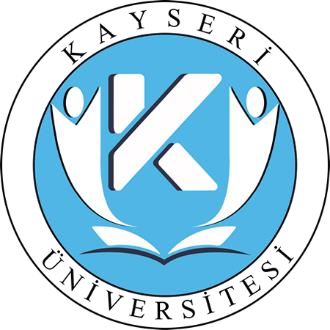 KAYSERİ ÜNİVERSİTESİ BİLGİ İŞLEM DAİRE BAŞKANLIĞIFAALİYET RAPORU 2022OCAK- 2023İÇİNDEKİLERBİRİM YÖNETİCİSİ SUNUŞUGünümüzde bilişim teknolojilerinde sunulan imkânlar üniversitelerin en önemli tercih sebeplerinden birisi durumundadır. Üniversitemiz yeni kurulan bir üniversite olması nedeniyle hem sistem bilişim altyapısı hem de yazılım donanım alanında en güncel yapılar kullanarak ülkemizde iyi kurumlar arasında yer almayı amaçlamaktadır.Günümüzün ve geleceğin bilgi çağı haline gelmesiyle, bilginin önemine inanan ve bunu paydaşları ile paylaşarak bir üst noktayı her zaman hedefleyen üniversitemiz için bilgi teknolojilerinden en üst seviyede yararlanabilmesi için bu alandaki çalışmalar sürekli olarak izlenmektedir. Bu gelişmeler ışığında yeni kurulan üniversite olmamız nedeniyle bu gelişmelerin üniversitemizde uygulanarak, bilişim alanında özellikle akademisyenlerimiz ve öğrencilerimize yüksek kalite de eğitim-öğretim, araştırma geliştirme ve uygulama-hizmet süreçlerini destekleyecek en son teknolojilere ulaşmalarını ve kullanmalarını sağlamak amaçlanmaktadır.Bu amaçlar kapsamında, Daire Başkanlığımız, üniversite birimlerinin ve çalışanlarının beklentilerine azami ölçüde cevap verebilecek hizmetleri, en ekonomik şartlarda, güvenilir, kaliteli ve sürekli bir hizmet anlayışı ile üretmeyi, hedef olarak belirlemiştir. Bu nedenle, çalışmaların sürdürülebilmesi ve kalitesinin arttırılması için doğru planlamaların ve yatırımların yapılması kaçınılmaz bir zorunluluk olarak ortaya çıkmaktadır. Daire başkanlığımızın 2020- 2024 periyodunu kapsayan Stratejik Planı, dairemizin güçlü ve gelişmeye açık yönleri de dikkate alınarak tüm personelimizin katılımıyla hazırlanmıştır. Bilgi İşlem Daire Başkanlığı olarak hazırladığımız stratejik planımızı süreç içerisinde ortaya çıkacak durumlara göre gerektiğinde revize ederek ve genel çerçevesini koruyarak uygulama azmindeyiz.Saygılarımla.Ayhan RENKLİERDaire BaşkanıI- GENEL BİLGİLERMisyon ve Vizyon MisyonÜniversitemizin bilişim alanındaki alt yapı (ağ, yazılım ve donanım) ihtiyaçlarını, en yeni teknolojileri kullanmak suretiyle karşılamak, sunulan hizmeti kaliteli, hızlı ve kesintisiz gerçekleştirmek; öğrencilerimizin eğitimine, akademisyenlerimizin eğitim, öğretim, araştırma ve geliştirme çalışmalarına bu alanda tam ve eksiksiz katkı sağlamak, idari birimlerin iş gerçekleştirme süreçlerine aynı yolla destek vermek ve üniversitemizi daha ileriye götürecek projeler üretmektir.VizyonGelişen teknolojinin bütün iç paydaşlarımız için maksimum fayda sağlayacak bir ortama ulaşması için bütün bilişim altyapısının sağlanması, bilişim konusunda eğitim faaliyetleri ile üniversitemizi bu konuda daha yüksek yerlere konumlandırmaktır.Yetki, Görev ve SorumluluklarYükseköğretim Üst Kuruluşları ile Yükseköğretim Kurumlarının İdari Teşkilatı Hakkında Kanun Hükmünde Kararname ile ilgili mevzuatında sayılan yetki, görev ve sorumlulukları bulunmaktadır.İdareye İlişkin BilgilerÜniversitemizin 2018 yılında kurulumu ile birlikte 8 tane daire başkanlığından birisi olarak görevine başlayan Bilgi İşlem Daire Başkanlığının görevleri, Yükseköğretim Üst Kuruluşları İle Yükseköğretim Kurumlarının İdari Teşkilatı Hakkındaki 124 Sayılı Kanun Hükmünde Kararnamenin 34. Maddesince belirlenmiştir.Kayseri Üniversitesinin 18.05.2018 tarihinde kuruluşunun hemen ardından idari teşkilatlanma süreci başlamıştır. Üniversitenin kuruluşuyla birlikte Bilgi İşlem Daire Başkanlığı da faaliyetlerine başlamıştır. İdari teşkilatlanma başlamadan önce daire başkanlığımız bünyesindeki iş ve işlemler Erciyes Üniversitesi Bilgi İşlem Daire Başkanlığınca tedviren yürütülmüştür. Bilgi İşlem Daire başkanlığının alt birimleri aşağıdaki gibi belirlenmiştir.Kayseri Üniversitesi Ana yerleşkesi 15 Temmuz Yerleşkesinde faaliyet göstermektedir. Bunun yanında Develi, Pınarbaşı, Tomarza, İncesu, Yeşilhisar, Bünyan ve Yahyalı ilçelerinde alt yerleşkelerimiz bulunmaktadır.Eğitim ve araştırmada her türlü bilgiyi derlemek, değerlendirmek, kayıtlarını tutmak ve yayınlanmasını sağlamak,Gerekli yayın ve dokümanları bilgi işlem ortamına aktarmak, korumak ve gerektiğindehizmete sunmak,Bütçe ve yatırımların; fakülte, yüksekokul, enstitü, bölüm, anabilim dalları itibarıyla öğretim elemanları ve öğrencilerin dağılımının; üniversitelerin fiziki imkân ve kaynaklarının kayıtlarını tutmak,Başkanlıkça verilecek diğer bilgi işlem hizmetlerini yapmak.Fiziksel YapıTeşkilat YapısıBİLGİ İŞLEM BAŞKANLIĞI ORGANİZASYON ŞEMASI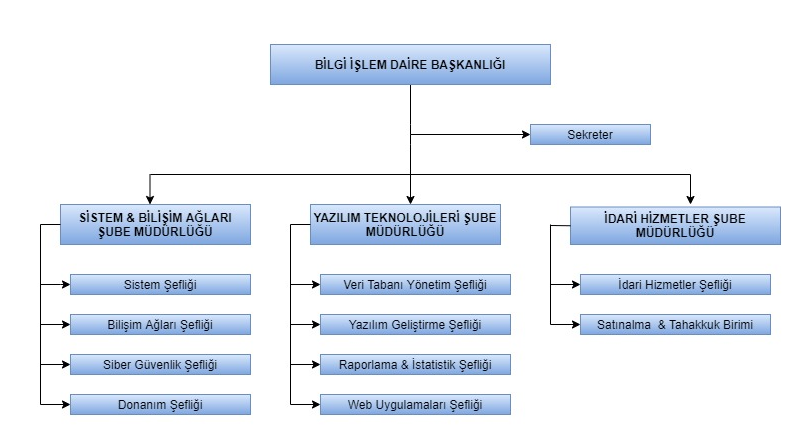 Teknoloji ve Bilişim Altyapısı3.1- Bilgisayarlar (Donanım Altyapısı)3.2- Yazılımlar3.3- Diğer Bilgi ve Teknolojik Kaynaklar3.4- 31.12.2022 Tarihi İtibariyle Taşınır Programında kayıtlı bulunan Birim Envanteriİnsan Kaynaklarıİdari PersonelSözleşmeli PersonelSunulan Hizmetlerİdari HizmetlerBilgi İşlem Daire Başkanlığı faaliyet alanları bilişim ağları, teknik destek, analiz ve eğitim, yazılım teknolojileri olarak sınıflandırabiliriz. Sunulan hizmetler ise aşağıdaki başlıklar altında özetlenmiştir.Kampus bilişim ağ alt yapısının oluşturulup, işletilmesi ve yönetilmesiÜniversitemizin ağ altyapısının kurulmasını, mevcut ağ sisteminin yönetimini, denetimini yapar ve ağın geleceği ile ilgili projeler üretir. Yapısal kablolama, yerel ağ kurulumu mevcut ağın yönetimi, denetimi ve ağın geleceği ile ilgili projeler üretir, kullanıcılara internet imkânı verilmesi için gerekli altyapı, donanım, yazılım ve bilgi desteği sağlar.Üniversite kablolu ağ altyapısının fiziksel kurulumu, oluşan arızalara yerinde ve zamanında müdahale edilerek sorunların çözülmesi,Gerekli donanım ve yazılım altyapısının oluşturulması, aktif cihazların yazılım versiyonlarının tespiti ve güncellenmesi,Yerleşkelere yeterli hız ve bant genişliğinde kesintisiz ve güvenli kablolu internet erişiminin sağlanması,	Üniversite ağında bulunan IP bloklarının, tahsis edilmiş oldukları birimlere ve birimlerde bulunan kullanıcı sayılarına göre düzenlenmesi,Üniversite ağını dışarıdan gelebilecek saldırılara karşı koruyan ve Üniversite ağından dışarıya doğru yapılacak saldırıları engelleyen fiziksel ve sanal güvenlik duvarlarının yazılımlar vasıtasıyla yönetimi,Üniversite kablolu ağ altyapısını iyileştirme ve geliştirme amaçlı projelerin hazırlanması,Anahtarların sağlık durumlarının (ping süreleri, işlemci ve bellek kullanımlarını) izlenmesi, meydana gelen sorunların tespiti ve çözümü,Üniversite kablosuz ağ altyapısının fiziksel kurulumu, oluşan arızalara yerinde ve zamanında müdahale edilerek sorunların çözülmesi,Gerekli donanım ve yazılım altyapısının oluşturulması, aktif cihazların yazılım versiyonlarının tespiti ve güncellenmesi,Yerleşkelere yeterli hız ve bant genişliğinde kesintisiz ve güvenli kablosuz internet erişiminin sağlanması,Üniversite kablosuz ağ altyapısını iyileştirme ve geliştirme amaçlı projelerin hazırlanması,Üniversite ağının güvenliği için gerekli önlemlerin alınması,İnternet kullanım trafiğinin sürekli izlenmesi ve gerekli müdahalelerin yapılması,	Üniversitemizde çalışan, ancak kurum dışındaki yazılım firmalarının erişimine de açık olması gereken sunuculara güvenli ve kayıtlı kurum dışı erişimin sağlanması,Dışarıdan Üniversite ağı içindeki kaynaklara erişim için kullanılan VPN sisteminin yönetimi ve VPN kullanıcılarının güvenlik duvarı üzerinde oluşturulması, kullanıcı adı ve parolalarının belirlenmesi, kullanıcının e-posta adresine sistemi nasıl kullanacağını anlatan dokümanın gönderilmesi,Üniversite birimlerindeki son kullanıcıların sorunlarına doğrudan çözüm bulunması, bu çözümlerin üst amire iletilmesi,Sorumluluğundaki cihazların periyodik bakım, kontrol, arıza, yenileme, teknik şartnamesinin hazırlanması,Kurum dışına yaptırılacak kablolu ağ altyapısı gibi görev alanına giren işler için şartname hazırlama ve proje yönetimi,Standartlara ve kurallara uygun ağ kullanımı/yönetimi ve iyi bir dokümantasyon sisteminin kurulması,Sistem odasında bulunan sunucuların çalışması için gerekli olan ağ altyapısının kurulumu ve geliştirilmesi,Sistem odasına eklenecek ya da çıkarılacak cihazlar için gerekli araştırma, planlama ve düzenlemelerin yapılması,Üniversitemiz birimlerinde bulunan sistem odalarının takip, bakım ve iyileştirmelerinin yapılması,İhtiyaç duyulan eğitimlerin takibi ve yönetimden talep edilmesi,Bilgisayar sunucu sistemlerinin kurulması, işletilmesi ve yönetilmesiSunucu sistemlerinin kurulumu ve ayarları yapılmakta, sunucuların güvenli, performanslı ve kesintisiz olarak çalışması, düzenli olarak yedeklerinin alınması gerçekleştirilmektedir.Windows ve Linux tabanlı sunucuların kurulum, yönetim ve denetimi,Sunucuların performans ölçümü ve bakımı,Sunucularda ilgili kullanıcılar için yetkilendirme yapılması,Sunucuların	programlar	aracılığıyla	izlenerek	(monitoring)	sürekliliğinin	ve güvenliğinin sağlanması,Sunucuların yedekleme işleri,Web servis ve sunucusu kurulumu, yönetimi ve denetimi,Load Balancer yönetimi,Veritabanı Cluster kurulumu, yönetimi ve denetimi,Sanallaştırma ortamı kurulumu, yönetimi ve denetimi,Sistem arızalarının tanımlanması, girdi ve çıktıların bütünlüğünü ve doğruluğunu koruyacak biçimde düzeltici işlemlerin yapılması,Sistem yazılımı ve uygulama programlarından gelen konsol mesajlarına göre gereken işlemlerin yapılması,Yayınlanan internet adreslerinin, alan adı sistemleri (DNS) aracılığıyla yönetimi,Vekil sunucu (Proxy) servislerinin yönetim ve denetimi,5651 sayılı kanun kapsamında log yönetimi, düzenlenmesi ve kontrolü,E-posta hesaplarının açılması ve kapatılması, sorun yaşayan kullanıcılara yardım,Kablosuz ağ kullanıcılarının hesaplarının yönetimi,Web tabanlı e-posta servisinin yönetimiStandartlara ve kurallara uygun sistem yönetimi ve iyi bir dokümantasyon sisteminin kurulması,Web ana sayfasının tasarlanması, işletilmesi ve yönetilmesiKayseri Üniversitesi ana web sayfasının hem Türkçe, hem de İngilizce olarak tasarımı, kodlanması yayınlanması, okul/idari birim/kulüp/etkinlik amaçlı web sitelerinin şablonlarının oluşturulması, web tabanlı yazılımların ara yüzlerinin oluşturulması işlemleri gerçekleştirilmektedir.Bilişim teknolojilerinin kullanımına destek verilerek yaygınlaştırılmasıÜniversitemizin tüm akademik ve idari birimlerinin bilişim, donanım ve yazılım ihtiyaçları karşılanmakta, personele bu yazılım ve donanımların kullanımına dair eğitimler verilmektedir.Bilişim teknolojileri ürünlerine teknik hizmet desteğinin verilmesiAkademik ve idari birimlerde bulunan bilişim ürünlerinin arızaları giderilmekte ve garanti kapsamı dâhilinde onarıma gönderilen ürünlerin takibi gerçekleştirilmektedir.Taşınır kayıt kontrol işlemlerinin yürütülmesiÜniversitemiz akademik ve idari birimlerinin ihtiyaçları dikkate alınarak masaüstü bilgisayar, dizüstü bilgisayar, lazer yazıcı, switch, projeksiyon, güvenlik kamerası, access point gibi bilişim ürünlerinin ilgili birimlere sevk ve teslimi gerçekleştirilmektedir.Yazılım Teknolojileri     Üniversitemiz yazılım ihtiyaçlarının belirlenmesi ve planlanması konusunda çalışmalar yapılmaktadır. Web tasarımı ve Yazılım Geliştirme olarak ikiye ayrılmaktadır.Üniversite Akademik ve idari birimlerin talepleri ve birim iş planları doğrultusunda web sayfaların tasarlanması ve güncellenmek.Belirlenen ihtiyaçlara cevap vermek üzere web hizmeti verecek yazılımların tasarlamak, yönetmek ve güncellemek.Ana sayfa tasarımı ve güncellemeleri yapmak gerekli olan güvenlik önlemlerini almakÜniversitedeki diğer birimlere gerekli durumlarda web tasarım desteği vermekBilgi İşlem Dairesi Başkanlığında geliştirilen yazılımların ara yüz tasarımları yapmak,Başkanlık	ve	Üniversite	birimlerinin	ihtiyaç	duyduğu	yazılı projelerinin hazırlanması,Yazılım analizlerinin yapılması, yazılım ve güvenlik standartlarının tayin edilmesi, veri tabanı modellerinin oluşturulması,Veri tabanlarının yönetimi,Projelerde iş süreçlerinin planlanması, dokümantasyon ve yedeklemelerinin yapılması,Sonuçlandırılan projelerin test edilmesi, ihtiyaç duyan birimlere teknik destek verilmesi,Sorumluluğundaki yazılımların güncelleme, bakım ve yenileme işleri,Kurum dışına yaptırılacak programlar için şartname hazırlanması ve proje yönetimi,İhtiyaç duyulan eğitimlerin takibi ve yönetimden talep edilmesi,Öğrenci İşleri Bilgi SistemiÖğrencilerin Üniversitemize ilk kayıtlarından mezun oluncaya kadarki kayıt, belge dökümü, diploma basımı ve kurul kararları gibi tüm işlemlerinin elektronik ortamda yürütüldüğü bir bilgi sistemidir. Bu sistemde öğrenciler, web üzerinden online olarak evden ön kayıt, ders programı ve not görüntüleme işlemlerini gerçekleştirmektedirler.Üniversitemizde derse giren tüm öğretim elemanları öğrenci ile ilgili işlerin birçoğunu bu sistem üzerinden yapabilmektedir.Personel ModülüPersonel Modülü, tüm idari ve akademik personelin Atama, Terfi, Sicil, Birim Değişikliği,   İzin (online) Görevlendirme (online), Hizmet Belgesi, Emeklilik İşlemleri, Giyim Yardımı gibi tüm işlemlerinin otomatik olarak yapıldığı uygulama yazılımlarını kapsamaktadır.       Ayrıca idari ve akademik personel dışındaki sözleşmeli personelin takibi de bu otomasyonla sağlanmaktadır. Yazılım sayesinde her türlü rapor ve istatistiki bilgi alınabilmektedir.Akademik Bilgi sistemi Modülü	Öğretim elemanlarının yayınlarını, makalelerini, yönettiği tezlerini, katıldığı sempozyumlarını web üzerinden online olarak girdikleri ve takip ettikleri, bunlara bağlı olarak da akademik değerlendirmenin yapıldığı modüldür.Bilimsel Araştırma Projeleri ModülüAkademik personelin proje başvurularının ve takibinin online olarak yapıldığı modüldür.Akademik Teşvik ModülüAkademik personelin teşvik başvurularının ve takibinin online olarak yapıldığı modüldür.Doküman Yönetim Sistemi  Üniversitemizin her türlü resmi yazışmalarına ait dokümanlarının mevzuata uygun olarak; oluşturulması, işlem yapılması, dosyalanması, arşivlenmesi ve imha edilmesi işlemlerinin elektronik ortamda gerçekleştirildiği modüldür.       Birim İç Değerlendirme Raporu (BİDR) Süreç Yönetimi ve Veri SistemiÜniversitemiz kalite çalışmaları kapsamında kullanılan birim iç değerlendirme verilerinin oluşturulması ve raporlanması sürecinde kullanılan bilgi sistemidir.Eposta Başvuru SistemiÜniversitemizde göreve başlayan akademik ve idari personellerin eposta başvurularını almak amacıyla oluşturulmuş bilgi sistemidir.       Araç Giriş Kartı Başvuru Sistemi  Üniversitemizde göreve başlayan akademik ve idari personellerin araç giriş kartı başvurularını almak amacıyla oluşturulmuş bilgi sistemidir.            Mezun Bilgi Sistemi  Üniversitemizden mezun olan öğrencilerin kayıtlarının tutulduğu ve yönetildiği bilgi sistemidir.	AMP Hakediş YazılımıÜniversitemiz Yapı İşleri Daire Başkanlığı birimi tarafından hakkediş hesaplamalarında kullanılan bilgi sistemidir.Sinerji Hukuk Yazılımı	Üniversitemiz Hukuk Müşavirliği birimi tarafından kullanılan bilgi sistemidir.İş Güvenliği Yazılımı	Üniversitemiz İş Sağlığı ve Güvenliği birimi tarafından kullanılan bilgi sistemidir.Kamera Güvenlik Server	Üniversitemiz kampüs alanı içerisindeki kameraların ve güvenlik sistemlerinin yönetildiği bilgi sistemidir.GLPİ Envanter Yazılımı	Üniversitemiz bilişim envanterlerini kayıt altına almak ve yönetmek için kullanılmaktadır.Adobe Creative Cloud Tüm UygulamalarAdobe Creative Cloud, kullanıcılarına grafik tasarım, video düzenleme, web geliştirme,       fotoğrafçılık ve bazı uygulamalar ile bulut özelliklerinin yer aldığı yazılım koleksiyonuna erişim hakkı veren, Adobe'un geliştirdiği uygulamadır. 		CAD-CAM Yazılımı		Tasarım ve üretim amaçlayan yazılımdır.		Yemek Üretim Takip YazılımıYönetim, raporlama, değerlendirme süreçlerinin tümünü taşıyarak yemek üretim maliyetinin bilinerek gerçekleştirilmesini sağlayan bir yazılımdır.	Kapı Geçiş Sistemi		HGS geçiş sistemi, kapı kontrol sistemi ve plaka tanıma sistem yazılımıdır.	Çağrı Kayıt Yazılımı 	Giden gelen çağrı kayıtlarını alabilen sistem yazılımıdır.	Arıza Bakım Ve Onarım Sistemi	Yapı İşleri ve Teknik Daire Başkanlığı Bakım Onarım Şube Müdürlüğü uhdesinde arıza taleplerinin kayda alınması ve taleplere hızlı müdahale edilebilmesi amacıyla kullanılan sistemdir.	Akademik Teşvik Ödeneği Süreç Yönetim Sistemi     	Üniversitemiz akademik birimlerinde araştırmacıların gerçekleştirdiği faaliyetlerin başvuru ve       	değerlendirme süreçlerinin yürütüldüğü sistemdir.ALMS Sitemi     	Örgün ve uzaktan öğretim için öğretim elemanları ve öğrencilerin tüm iletişim ve paylaşım     	ihtiyaçlarını karşılayan sistemdir.Antivirüs Yazılımı Üniversitemiz tüm birimlerinde kullanılmak üzere CB Bilgi ve İletişim Rehberinde ve ISO 27001 Bilgi Güvenliği kapsamında kullanılan sistemdir.Radyo Otomasyon SistemiTeknik Bilimler MYO bünyesinde bulunan 100.8 KAYÜ FM radyosunun yayın akışını sürdürülebilmesi için alınan sistemdir.Çağrı Merkezi (Call Center) SistemiÖğrenci İşleri Daire Başkanlığı’nın hizmet ve faaliyetlerinin sağlıklı yürütebilmesi adına kayıt haftasında yaşanan yoğunluk ve öğrencilerden gelen geri dönüşlere cevap verebilmek için alınan sistemdir.Telekonferans ProgramıÜniversitemizde online toplantı ve organizasyonların yapılması amacıyla alınmıştır.Envision Doküman ve Süreç Yön.Sis.-Ek Geliştirme E-Devlet Belge Doğ.EntegrasyonuCumhurbaşkanlığı Genelgesi kapsamında Üniversitemizde kullanılan Elektronik Yazışma Sisteminin E-Devlet Sistemi üzerinden doğrulanabilmesi entegrasyonu devreye alınmıştır.Microsoft Eğitim ÇözümleriÜniversitemizde kullanılan mevcut masaüstü bilgisayar, dizüstü bilgisayar ve tablet bilgisayarlarda kullanılacak olan işletim sistemi, ofis uygulamaları ve kullanıcı erişim yazılımlarına ait lisansları birbiriyle uyumlu çalışacak şekilde tedarik etmek amacıyla, Kampus anlaşması kapsamında 1 yıllık Microsoft ürünleri kullanım hakkı satın alınmıştır.Bütünleşik Kalite Yönetim SistemiÜniversitemizde kalite yönetim anlayışını tüm birimlere yaygınlaştırmak amacıyla planlama, uygulama, kontrol ve önlem aşamalarını takip edebilecek performansa dayalı bir sistemdir.Penetrasyon Sızma Testi YazılımıÜniversitemiz sistemlerinin sızma testi ve güvenlik açıklarının tespitini yapmak üzere alınmıştır.MATLAB Akademik Kampüs LisansıÜniversitemiz akademik faaliyetlerinde kullanılmak üzere tüm akademik personel ve öğrencilerin kullanımı için alınan sistemdir.Yordam Kütüphane Bilgi Belge Otomasyon ProgramıKütüphane ve Dokümantasyon Daire Başkanlığında kullanılmak üzer alınan akıllı kütüphane sistemidir.Sağlık Bilgi SistemleriDeveli Sosyal ve Beşeri Bilimler Fakültesi Sağlık Yönetimi bölümünde kullanılan sistemdir.LogsignBelirlenen bir network üzerinde raporlamayı arzu ettiğiniz faaliyetlere ait log 'ların yönetilebildiği ileri seviye SIEM güvenlik çözümüdür.KorumailE-mail sunucunuz önünde sisteminize temiz e-posta ulaşması için endüstriyel standart olarak kabul görmüş bütün filtreleme tekniğidir.Monitör PlusGüvenlik kameralarının ayar ve yönetimlerinin yapıldığı geçmişe yönelik kayıtların izlendiği log kayıtlarının takibinin yapıldığı yönetim yazılımıdır.NetGSMÜniversitemizde Akademik, İdari Personel ve Öğrencilere toplu duyuru yapılması için kullanılan SMS atma yazılımıdır.Web Sitesi İçerik Yönetim SistemiÜniversitemiz alt yapında kullanılan ana ve alt web sayfalarının güncelleme ve yazılım desteği ile yönetiminin sağlandığı sistemdir.Donanım Envanter Sistemi YazılımıÜniversitemiz envanter kayıtlarının tutulması için kullanılan bilgi sistemi yazılımıdır.Öğrenci Bilgi SistemiÖğrenci Bilgi Sistemi kapsamında kullanılan öğrenci kayıtlama işlemlerinin ve öğrenci süreçlerinin yönetildiği yazılımdır.Yabancı Uyruklu Öğrenci Bilgi SistemiDış İlişkiler ofisi öğrenci değişim programlarının yabancı uyruklu öğrenci değişiminin takip edildiği yazılımdır.Personel Bilgi Sistemi YazılımıÜniversitemiz Akademik ve İdari personel işlemlerinin yapıldığı yazılımdır.Ek Ders Ücreti Yazılımı Ek ders ücret hesaplamasının yapıldığı yazılımdır.Ders Bilgi Paketi (Bologna) YazılımıBologna süreci kapsamında derslerin özet bilgilerinin ve akts bilgilerinin girildiği web ortamında kullanılan yazılımdır.Sanallaştırma YazılımıSunucu sistem alt yapısında kullanılan fiziksel sunucuların daha efektif kullanılması amacı ile tek bir sunucu gibi çalıştırmaya imkân sağlayan yazılımdır.Kaynak Zaman Planlama SistemiKaynak zaman planlama sistemi yazılımıdır.Takip Bilgi SistemiTakip bilgi sistemi yazılımıdır.Sunucu Yedekleme YazılımıSunucuların belirli periyotlarda yedeklemesinin otomatik olarak yapılmasını sağlayan yazılımdır.Güvenlik Ağ YazılımıTüm üniversitenin internet alt yapısının çıkış ve giriş trafiğini güvenli şekilde yönetmek ve siber saldırılara karşı koruma sağlamak amacı ile kurulan yazılımdır. Bu yazılım sayesinde URL filtreleme, uygulama güvenliği, DNS güvenliği, botnet güvenliği, kara liste güvenliği olmak üzere UTM teknolojilerinde yer alan siber güvenlik unsurları konusunda bütünleşik güvenlik hizmeti sağlamaktadır.Dijital Arşiv YazılımıDijital ortamda yer alan belgelerin arşivlendiği yazılımdır.Anket YazılımıÖğrenci ve personel anketlerinin yapıldığı yazılımdır.YATIRIMDA SUNULAN HİZMETLERÜniversitemiz merkez yerleşkesi ve bağlı birimlerde kullanılmak üzere 2022 yılı mali bütçe döneminde yazılım alımları için toplamda 2.000.000,00 TL ödenek ayrılmış olup, bu ödeneğin 1.025.846,10 TL’si doğrudan temin, 286.017,84 TL si ise DMO alımları için harcanmıştır. Ayrılan ödeneğin 1.311.863,94 TL si kullanılmıştır. Ayrıca yılsonunda toplam ödeneğin 20.000,00 TL’lik kısmı İdari ve Mali İşler Daire Başkanlığı’na aktarılmıştır. Doğrudan Temin yöntemi ve DMO aracılığıyla yapmış olduğumuz Yazılım Alım listesi aşağıdaki tabloda ayrıntılı olarak verilmiştir.DOĞRUDAN TEMİN YAZILIM ALIMLARIDiğer HizmetlerBu faaliyetler dışında öğrenci kayıt işlemlerinden mezuniyet dönemine kadarki süreçte öğrencilerin OSYM ve YÖK web servisleri aracılığıyla öğrenci bilgi sistemine aktarılması, diploma basımı ve diğer benzeri süreçlerde, öğrenci ile ilgili toplu işlemlerde gerekli iş ve işlemler yapılmaktadır. Öğrenci işleri ve diğer birimler tarafından talep edilen raporlar konusunda destek verilmektedir. Üniversitemizde kullanılan peyosis ve ek ders programlarıyla ilgili teknik destek verilmekte olup talep edilen güncellemeler ve değişikliklerin sisteme uyarlanması için gerekli işlemler yapılmaktadır. Ders bilgi paketi ile ilgili dönem sonunda gerekli güncellemeler yapılmaktadır. Ayrıca üniversitemiz akademik ve idari personellerinin teknik sorunları ile ilgili destek hizmeti verilmektedir.6- Yönetim ve İç Kontrol SistemiBirimin satın alma, ihale gibi karar alma süreçleri, yetki ve sorumluluk yapısı, mali yönetim, harcama öncesi kontrol sistemine ilişkin yer alan tespit ve değerlendirmeler yer alır. Birimiz alımları planlanırken birimlerden ihtiyaçlar toplanır ihtiyaçların gerekliliği ve öncelikleri tespit edilerek yönetimimizle yapılan istişareler sonucunda alım kararları verilir. Alımına karar verilen ihtiyaçlar 4734 Kamu İhale Kanununda belirtilen maddeler çerçevesinde gerçekleştirilir.   AMAÇ ve HEDEFLERTemel Politikalar ve ÖnceliklerKamu alanında planlama anlayışı, Cumhuriyet’in ilk yıllarına kadar dayanmakla birlikte bütüncül bir disiplin altında resmi olarak ilk defa “Birinci Beş Yıllık Kalkınma Planı” ile 1963 yılında başladığı kabul edilebilir. Bununla birlikte 24.12.2003 tarih ve 25326 sayılı Resmî Gazete ’de yayımlanarak yürürlüğe giren 5018 sayılı Kamu Mali Yönetimi ve Kontrol Kanunu ile ilk defa stratejik planlama anlayışı kamu kurumlarının gündemine girmiştir. Söz konusu kanunda stratejik planlama “Kamu idarelerinin orta ve uzun vadeli amaçlarını, temel ilke ve politikalarını, hedef ve önceliklerini, performans ölçütlerini, bunlara ulaşmak için izlenecek yöntemler ile kaynak dağılımlarını içeren planlama” olarak tanımlanmıştır. Yine aynı kanunun dokuzuncu maddesinde kamu idarelerinin; kalkınma planları, Cumhurbaşkanı tarafından belirlenen politikalar, programlar, ilgili mevzuat ve benimsedikleri temel ilkeler çerçevesinde geleceğe ilişkin misyon ve vizyonlarını oluşturmak, stratejik amaçlar ve ölçülebilir hedefler saptamak, performanslarını önceden belirlenmiş olan göstergeler doğrultusunda ölçmek ve bu sürecin izleme ve değerlendirmesini yapmak amacıyla katılımcı yöntemlerle stratejik plan hazırlamaları gerektiği hüküm altına alınmıştır.Bilindiği üzere Kayseri Üniversitesi 18 Mayıs 2018 tarih ve 30425 sayılı Resmî Gazete ’de yayımlanan 7141 sayılı “Yükseköğretim Kanunu ile Bazı Kanun Hükmünde Kararnamelerde Değişiklik Yapılmasına Dair Kanun” la kurulmuştur. 06 Eylül 2018 tarihinde Cumhurbaşkanlığı kararnamesi ile Rektörlük makamına atama yapılmasının ve Sayın Rektörümüzün göreve başlamasının hemen ardından 20.09.2018 tarih ve E.895 sayılı (Genelge1) makam olurları ile Stratejik Plan Hazırlama Komisyonu belirlenmiş ve stratejik plan hazırlık çalışmaları başlatılmıştır. Yapılan titiz çalışmalar sonucu Kayseri Üniversitesinin 2020-2024 yıllarını kapsayan kurumsal düzeyde ilk stratejik planı hazırlanarak 26.11.2019 tarih ve E.5938 sayılı makam onayı ile yürürlüğe konulmuştur.İlk stratejik planla birlikte Kayseri Üniversitesinin durum analizi yapılmış, misyonu, vizyonu, temel ilke ve değerleri, amaçları, hedefleri ve bunlara ulaşmak için performans göstergeleri belirlenmiştir.Bu kapsamda üniversite idari teşkilatının en önemli birimlerinden biri olan Bilgi İşlem Daire Başkanlığı da birim stratejik planını hazırlamış ve 2020-2024 yılları için uygulamaya koyulmuştur.İdarenin Stratejik Planında Yer Alan Amaç ve HedeflerBilgi İşlem Daire Başkanlığı olarak önümüzdeki beş yıllık dönemde, öncelikle kurumsal bilişim kapasitemizin geliştirildiği, uzaktan eğitim başta olmak üzere yönetim bilgi sistemleri sayesinde sürekli ve düzenli veri akışının sağlanarak bilgiye dönüştürüldüğü, raporlama, analiz ve araştırmaların yapıldığı, üniversitemiz birimlerinin ihtiyaç duyduğu alt yapıları sağlamayı hedeflemektedir. Bu hedefleri gerçekleştirirken kaynakların etkili kullanımı, ekonomiklik ve verimlilik esaslarına uygun olarak karşılandığı, üniversitemiz akademik ve idari birimlerinin çalışmalarını sağlıklı yürütebilmesi esası ile geleceğe ilişkin öngörüler ile kısa, orta ve uzun vadeli perspektifler içeren çalışmaların yürütüldüğü, tüm birimlerimize bilişim faaliyetlerinde rehberlik ederek asli fonksiyonlarını başarıyla yerine getirildiği bir birim olmak amacıyla faaliyetlerine yön vermiştir.FAALİYETLERE İLİŞKİN BİLGİ VE DEĞERLENDİRMELERA.MALİ BİLGİLER1.Bütçe Uygulama SonuçlarıBütçe GiderleriB.Ö. Başlangıç Ödeneği	Y.S.Ö. Yıl Sonu Ödeneği          03.2 TÜKETİME YÖNELİK MAL VE MALZEME ALIMLARI         03.5 HİZMET ALIMLARI03.7 MENKUL MAL, GAYRİMADDİ HAK ALIM, BAKIM VE ONARIM GİDERLERİ         06.3.  GAYRİ MADDİ HAK ALIMLARIB- Performans Bilgileri2022 Yılında yapılan çalışmalar aşağıda özetlenmiştir:Kayseri Üniversitesi Teknolojik gelişmeler takip edilerek 10 Gigabit network alt yapısı ile gelecekteki yüksek hız ve performans gereksinimi göz önüne alınarak tasarlamış yeni birimleri alt yapısına dâhil etmiştir. Sunucu bağlantılarının sağlandığı SAN switch altyapısındaki problemlerden ve değişen teknolojiye ayak uydurabilmek amacı ile SAN switchler değiştirilmiştir. Uluslararası bir kablosuz ağ standardı olan Eduroam, Education Roaming (Eğitim Gezintisi) kelimelerinin kısaltmasıdır. RADIUS tabanlı altyapı üzerinden 802.1x güvenlik standartlarını kullanarak, eduroam üyesi kurumların kullanıcılarının diğer eğitim kurumlarında da sorunsuzca ağ kullanımını amaçlamaktadır. Avrupa ve Türkiye de birçok üniversitemizde kullanılmaktadır. Bu konuda Kayseri Üniversitesi olarak bizde uluslararası standartlara uygun bir kablosuz ağ kurmuş ve 160’ı aşkın cihazla hizmet vermeye devam etmektedir. Alt yapımızın oluşmasıyla birlikte geçen yıl 450 Mbps olan hızımız 2022 yılı itibariyle 700 Mbps hızına yükselmiştir. Ana yerleşkede sağlanan internet bağlantısı UTM bütünleşik bir güvenlik duvarı sistemi ile korumaktadır.  Develi Kampüsü 80 Mbps, Bünyan Kampüsü 60 Mbps, Yeşilhisar Kampüsü 30 Mbps, Pınarbaşı Kampüsü 30 Mbps ve Tomarza Kampüsü 70 Mbps, İncesu 30 Mbps hızında metro internet bağlantısı ile ana kampüse bağlanmıştır. Tüm ilçe kampus bağlantılarımız güvenlik duvarının yönetiminde birimimizce sağlanmaktadır.Üniversitemizin Bilgi İşlem Daire Başkanlığı sunucu alt yapımız kendi bünyemizde başta e-posta, web, elektronik bilgi sistemi olmak üzere tüm servis ve hizmetler yeni sunucu alt yapısında vermektedir.Üniversitemizin diğer Üniversiteler arasında Bilimsel anlamda var olması ve yaptığı Bilimsel çalışmaların indexlenmesi amacı ile YÖK tarafından tüm üniversitelere Açık Arşiv çalışmaları yapmaları tavsiye edilmiştir. Bu amaçla üniversitemizde kurulan Açık Arşiv Komisyonda görevlendirilmiştir. Kısa zamanda TÜBİTAK Harman dâhil olmak üzere Uluslararası önemli bir yere sahip OpenAir ve OpenDoar üyelikleri tamamlanarak ilgili faaliyetlerde yer almak için ciddi bir çaba sarf edilerek yapılan çalışmaların özetlendiği Açık Erişim Formu YÖK’e sunulmuştur.Üniversitemizin Uygulamalı Bilimler Fakültesi 30 PC, Mühendislik Fakültesi 60 PC, Teknik Bilimler Meslek Yüksekokulu 35 PC, Sosyal Bilimler Meslek Yüksekokulu 40 PC, Develi Meslek Yüksek Okulu 35 PC, Mustafa Çıkrıkçı 25 PC olmak üzere yeni laboratuvarlar kurulmuş ve faaliyete alınmıştır. Bunun yanında Teknik Bilimler Meslek Yüksekokulu 2 Laboratuvar alt yapısı, Mustafa Çıkrıkçı Meslek yüksekokulu 2 Laboratuvarı yeniden tesis edilerek devreye alınmıştır.Birimlerin ihtiyaçları doğrultusunda gerek yerinde gerek Bilgi İşlemde teknik servis hizmeti ve kurulum hizmetleri sağlanmıştır.Bilişim hizmetlerinin devamlılığı sağlanması amacı ile sistem odası yedekliliği ve kesintisiz güç kaynağı ile desteklenmesi sağlanmıştır. İlerleyen süreçte tüm cihaz ve sunucu depolama birimlerinin yedeklenmesi büyük oranda gerçekleştirilmiştir.Uzaktan eğitim merkezi ile koordineli çalışarak alt yapının sağlanması ve gerektiğinde teknik desteğin sağlanması ve hizmetin kesintisiz sunulması amacı ile gerekli çalışmalar yapılmaya devam etmektedir.Üniversitemiz Bilgi İşlem Daire Başkanlığı Bu süreçte bir kısım düzenleme ve iyileştirmeler yapılarak IP santral en verimli şekilde kullanımı ve hizmetin yaygınlaştırılarak yeni IP Telefonlar alınarak sisteme dâhil edilmiştir. IP Santral hizmeti ve işletimi birimimiz tarafından sağlanmaktadırÜniversitemiz kapı giriş sistemleri ve yetkilendirmeleri IP tabanlı olup bu konuda da birimimiz olarak güvenli ve yetkilendirilmiş kapı giriş plaka okuma ve yetkilendirme işlemleri birimimiz bünyesinde başarı ile sürdürülmektedir. Konuyla ilgili kapı giriş sistemi bulunmayan okulların devreye alınması belirli bir plan dâhilinde gerçekleştirilmektedir.Yeni kurulan bir birim olduğumuz için temel hizmetlerin sürekliliği sağlama ve yeni yapılan idari ve teknik yapılandırma faaliyetlerine öncelik verildiği için hizmet içi teknik eğitimler sistemli olarak toplantı salonumuzda verilmiştir. Bunun yanında sistem ile ilgili bilgilendirme ve eğitimler canlı ortamda ilgili personele verilmektedir. Yeni eğitimler 2022 yılında devam etmiştir.Daire Başkanlığımızın faaliyete geçmesiyle birlikte birimlere yapılan resmi yazışmalarla gönderilen bilgilendirme ve yönlendirme yazıları olduğu gibi web sayfamızda ya da kişisel olarak birimlerin ihtiyaçlarına göre bilgilendirmeler gerçekleştirilmiştir. Bu dönem de Eduraom Kablosuz bağlantı afişleri basılarak ilgili birimlere gönderilmiş aynı zamanda Kamera Sistemi ile ilgili KVKK bilgilendirme tabelaları hazırlatılarak okullara astırılmıştır.2022 yılı öğrenci kayıtları Erciyes Üniversitesi’nin desteğini kesmesi üzerine Kion Firmasının OBS Sistemi devreye alınarak gerçekleştirilmiştir. OBS Yazılımı konusunda üniversitemiz ihtiyacı ölçüsünde geliştirmeler devam etmektedir. Birimlerin donanım ve yazılım kaynak ihtiyaçlarının rasyonel bir şekilde tespit edilmesi için verilerin derlenebileceği bir yönetim bilgi sistemi olan GLPI modülü kullanılmaya başlanmıştır.Bu zaman zarfında sadece sistem ve network alt yapılarının güçlendirilerek bağımsız hizmetlerin sunulmasına değil birimlerde ihtiyaç olan yazılım ve donanımın doğru seçilmesi ve efektif kullanımına ilişkin çalışmalar yapılarak birimlerdeki bilişim ihtiyaçları konusunda rehberlik yapılarak planlama ve alımları gerçekleştirilmiştir. Bu kapsamda devam eden birimler ile ilgili yazılım projeleri devam etmektedir.Üniversitemiz güvenlik sistemi ile ilgili Kamera sisteminin merkezi olarak kurulması konusunda gerekli inceleme ve çalışmalar tamamlanmıştır. Yeni açılan birimlere ihtiyaçlar doğrultusunda DMO dan ürünlerin temin edilerek kamera sistemi alanı genişletilmektedir.Üniversite ana web sayfası güncel web teknolojileri kullanılarak tasarlanmış ve 2022 yılı Ağustos ayında devreye alınmıştır.Üniversitemiz Develi Yerleşkesinde 04 Ocak 2022 tarihinde yeni yapılan B – C Blokların fiber optik bağlantısının çekilmesi ve fiberin nereden geçeceğinin belirlenmiştir. 18 Ocak 2022 tarihinde fiber optik kablo çekimi ve sonlandırma işlemleri tamamlanarak sistem çalıştırılmıştır.Üniversitemiz Develi Yerleşkesinde 08 Şubat 2022 tarihinde internet ve networkte yaşanan sorunları en aza indirgemek gerekli olan network çalışması yapılmıştır. Bu çalışma esnasında sistem odasının sadeleştirilmesi ve düzenlenmesi yapılmış sürekli gerçekleşen elektrik kesintisinden sistemin etkilenmemesi için kesintisiz güç kaynağı takılarak devreye alınmıştır.09.02.2022 tarihinde 11:00-12:00 saatleri arasında CBKSOFT firması tarafından e-Devlet Üzerinden Sertifika Doğrulama Webinarı düzenlenmiştir. Etkinliğe birim personellerimizin  yanında ülkemizin farklı üniversitelerinden ve kurumlarından katılım sağlanmıştır. Etkinlikte EBYS sistemi üzerinden hazırlanan sertifika belgesinin  e-Devlet üzerinden doğrulamasının yapılması ile ilgili tanıtım ve bilgilendirme yapılmıştır.Üniversitemiz Bünyan Yerleşkesinde 10 Şubat 2022 tarihinde internet ve networkte yaşanan sorunları gidermek amacı ile gerekli olan network çalışması, cihaz değişimi ve ayarlaması yapılmıştır. Bunun yanında kablosuz internet devreye alınmıştır. Kamera bilgisayar ve network sistemi kontrolleri yapılmıştır.17.02.2022 tarihinde üniversitemiz 15 Temmuz yerleşkesinde ana nizamiye kapı bariyeri montajı firma tarafından yapılarak birim personelimiz tarafından devreye alınmıştır. 02.03.2022 tarihinde Develi Hüseyin Şahin Meslek Yüksekokulu ve Develi İslami İlimler Fakültesinde santral birimimiz çalışmalar yapmıştır. Bu kapsamda santral devreye alınarak Merkez yerleşkemiz ile görüşme trafiği başlatılmıştır. 07.07.2022 tarihinde Bilgi İşlem Daire Başkanlığı, İncesu Ayşe Ve Saffet Arslan Sağlık Hizmetleri Meslek Yüksekokulunun bilişim alt yapısı ve muhtemel yerleşke problemleri konusunda okul yöneticileri ile görüş alışverişi yapılmıştır. Okul yöneticileri ile okulda yapılması planlanan değişiklik ve geliştirmeler, öğrenci bilgisayar laboratuvarları yerinde incelenmiştir.07.07.2022 tarihinde Bilgi İşlem Daire Başkanlığı, Yeşilhisar Meslek Yüksekokulunun bilişim alt yapısı ve muhtemel yerleşke problemleri konusunda okul yöneticileri ile görüş alışverişi yapılmıştır. Okul yöneticileri ile okulda yapılması planlanan değişiklik ve geliştirmeler, öğrenci bilgisayar laboratuvarları yerinde incelenmiştir.Üniversitemiz bilgi işlem altyapı çalışmaları kapsamında 02.09.2022 tarihinde Safiye Çıkrıkçıoğlu MYO Ürün Satış Merkezinde kablolama çalışması yapılmıştır. Üniversitemiz bilgi işlem çalışmaları kapsamında Rektörlük, Kongre Merkezi, Uygulamalı Bilimler Fakültesi Konferans Salonunda kablolama çalışması tamamlanarak dijital kürsü kurulum işlemleri yapılmıştır. Bu kapsamda ana kampüsümüzde ve diğer yerleşkelerde çalışmalar devam etmektedir.Üniversitemiz bilgi işlem çalışmaları kapsamında 06.09.2022 tarihinde Mustafa Çıkrıkçıoğlu Meslek Yüksekokulunda Tasarım Laboratuvarı kurulum çalışması tamamlanmıştır. Üniversitemiz bilgi işlem altyapı çalışmaları kapsamında 26.09.2022-30.09.2022 tarihleri arasında Develi Sosyal Beşeri Bilimler Fakültesi internet bağlantı çalışması ve kablolama çalışması yapılmıştır. Sınıflara projeksiyon montajı ve santral Devreye alınarak yetkililere bilgi verilmiştir. Develi Hüseyin Şahin MYO da eksik olan kablolama projeksiyon ve kablosuz cihaz devreye alındı. Üniversitemiz bilgi işlem altyapı çalışmaları kapsamında 26.10.2022-27.10.2022 tarihleri arasında Bünyan Meslek Yüksekokulunda Telefon Santral numara planı değiştirilerek bakımı yapılmıştır. Bünyan MYO yerleşkesinin diğer kampüslerle uzak bağlantısı gerçekleştirilmiştir. Üniversitemiz 15 Temmuz Yerleşkesinde 18.11.2022 tarihinde öğrenci nizamiye turnike geçiş sistemi devreye alınmıştır. Öğrencilerimiz kimlikleri ile geçiş yapabilmektedir.Birimimiz tarafından E-Devlet Entegrasyon çalışmaları kapsamında yürütülen karekod ile E-Devletten sorgulanabilen e-sertifika sistemine geçiş çalışmaları tamamlanmıştır. Ayrıca daha önce çalışmaları tamamlanan Kayseri Üniversitesi EBYS Evrak Doğrulama hizmeti de E-Devlet üzerinde hizmet vermektedir.2022 Yılında Gerçekleştirilen Toplantılar ve Eğitimler:SOC-Radar Güvenlik Tespit Yazılımı Bilgilendirme Toplantısı05.01.2022 tarihinde Üniversitemiz Bilgi İşlem Daire Başkanlığı olarak SOC-Radar Güvenlik Tespit yazılımı işleyişi bilgi toplama ve yorumlama şekli ve Dashboard üzerindeki gösterimleri konusunda yetkililerden bilgi alınmış üniversitemizin ihtiyaçları doğrultusunda yazılımın neler yapabileceği konusunda sorular sorulmuştur.Microsoft Azure ile Bulut Sistemleri Bilgilendirme Toplantısı11.01.2022 tarihinde Microsoft Azure ile hem açık çevre ortamlarından hem de İnternet'ten tüketilebilen çok çeşitli İnternet hizmetinin sağlanmasına imkân veren bir bulut platformu, bulut bilgi işlemi ve sanal sunucu alt yapısı üzerine üniversitelerde yapılacak projeler neler olabilir kanun ve mevzuattaki engelleyici unsurlar üzerine bilgi alışverişi yapılmıştır.CBKSoft e-Devlet Üzerinden Sertifika Doğrulama Webinarı09.02.2022 tarihinde 11:00-12:00 saatleri arasında CBKSOFT firması tarafından e-Devlet Üzerinden Sertifika Doğrulama Webinarı düzenlenmiştir. Etkinliğe birim personellerimizin  yanında ülkemizin farklı üniversitelerinden ve kurumlarından katılım sağlanmıştır. Etkinlikte EBYS sistemi üzerinden hazırlanan sertifika belgesinin  e-Devlet üzerinden doğrulamasının yapılması ile ilgili tanıtım ve bilgilendirme yapılmıştır.Birim Kalite Komisyonu 2021 Yılı Genel Değerlendirme ve SOME Bilgilendirme Toplantısı11.02.2022 tarih 14:00-15:00 saatleri arasında  Bilgi İşlem Daire Başkanlığı Toplantı Salonunda birim kalite komisyonu üyeleri ile toplantı yapılmıştır. Toplantıda  2021 Yılı birim Kalite Komisyonu çalışmaları hakkında genel bir değerlendirme yapılarak belirlenen yeni hedefler ve önemli hususlar ile ilgili birim personelleri bilgilendirilmiştir. Ayrıca Şube Müdürümüz Salih Murat GÜRBÜZ USOM hakkında genel hatlarıyla bilgilendirme yapmıştır. Toplantı sonunda bilgilendirme metni dağıtılmıştır.Üniversitemizde İlk Yardım Eğitimi Üniversitemizde İş Sağlığı ve Güvenliği Eğitimi Uygulama ve Araştırma Merkezinin düzenlediği Kayseri İl Sağlık Müdürlüğünün katkılarıyla ilk yardım eğitimi gerçekleştirildi. Üniversitemiz acil durum ekiplerinde görevli destek elemanlarına yönelik ilk yardım eğitimi, Uygulamalı Bilimler Fakültesi Konferans Salonunda 15-16 Şubat 2022 ve 23-24 Şubat 2022 tarihlerinde 1. ve 2. grupta yer alan çalışanlar için düzenlendi. 1. Eğitim 16 Şubat 2022, 2. Eğitim 24 Şubat 2022 Perşembe yazılı ve uygulamalı sınav ile sona erdi.  Eğitime Şube Müdürü Salih Murat GÜRBÜZ ve Büro Personeli Nagihan KAYA katılarak eğitim sonundaki sınavlara katılmıştır. Sınavlarda başarılı olan personelimize İl Sağlık Müdürlüğü tarafından sertifika düzenlenmiştir.Microsoft Teams & Logitech ile Toplantı Odası Çözümleri Toplantısı5 Şubat Cuma günü 10:30 da Microsoft Teams & Logitech ile Toplantı Odası Çözümlerinin tanıtıldığı toplantıda, Teams video konferans programındaki yeni gelişmeler ve Lojitech işbirliği ile yapılan çalışmalar konusunda bilgi verilmiş ve çalışmalar konusunda fikir alışverişi yapılmıştır.BGA Bilgi Güvenliği Akademisi WebinerBGA Bilgi Güvenliği Akademisinin 25 Şubat 2022 tarihinde 16:00 da yapmış olduğu Webinerde son günlerde Rusya-Ukrayna arasında yaşanan savaşla ilgili olarak ABD-Rusya menşeili çeşitli siber saldırıların başladığı ilerleyen dönemlerde Kamu kurumları ve Bankaları hedef alan saldırılar olabileceği ve alınabilecek önlemler konusu tartışılmıştır.İntron Teknoloji Bilişimde Güncel Konular ve Siber Güvenlik Toplantısı1 Mart 2022 Salı Saat 14:00 da İntron Teknolojinin düzenlemiş olduğu etkinlikte bilişimin güncel konuları; Network, Storage ve Trend Micro Güvenlik Çözümleri ve KVKK ya Etkisi başlıkları konuşulmuştur.Comodo Korumail ve Uç Nokta Güvenliği Webinar02 Mart 2022 Çarşamba 10:00 – 12:00 saatleri arasında Comodo firmasının Korumail ve Uç Nokta güvenliği konusunda Üniversitelere yönelik bir webinara katılım sağlanmıştır. Bu konuda Kayseri Üniversitesi olarak yaptığımız çalışmalar ve tecrübeler paylaşılmıştır.KÜYS Projesi Bilgi Sistemleri Tanıtım ve Bilgilendirme Toplantısı08.03.2022 tarihinde Üniversitemiz Personel Daire Başkanlığı, Öğrenci İşleri Daire Başkanlığı, Dış İlişkiler Ofisi ve Bilgi İşlem Daire Başkanlığı olarak Kion firması ile KÜYS Projesinin gidişatı, yapılacaklar takvimi ve projenin seyri hakkında bilgiler alınmış ve Üniversitemizin beklentileri ile ilgili fikir alış verişi yapılmıştır. Ayrıca Personel Bilgi sistemi, Öğrenci bilgi sistemi ve Erasmus sistemi ile ilgili genel bir tanıtım yapılarak sistemler ana hatları itibariyle gösterilmiştir.Datacenter Dynamics Modüler Veri Merkezi Çözümleri ToplantısıDatacenter Dynamics tarafından 10.03.2022 tarihinde düzenlenen Modüler Veri Merkezi Çözümleri konulu toplantıya katılım sağlanmıştır.Üniversitemiz Birim Kalite Komisyon Toplantısı15.03.2022 tarihinde Uygulamalı Bilimler Fakültesi Konferans Salonu’nda EFQM Modeli ve Kurumsal Gelişim Yolculuğu konulu panel düzenlenmiştir. Panele birim kalite komisyonu üyelerimiz tarafından katılım sağlanmıştır. Staj Başvuru Sistemi Tanıtım ve Değerlendirme Toplantısı22.03.2022 tarihinde Bilgi İşlem Daire Başkanlığı Toplantı Salonunda 15:00 ve 16:30 saatleri arasında Öğrenci İşleri Daire başkanlığı yönetimi ile Staj Başvuru Sistemi Tanıtım ve Değerlendirme Toplantısı yapılmıştır. Toplantıda sistem ile ilgili tanıtım yapılmış ve birim yöneticilerinin sistemle ilgili öneri ve değerlendirmeleri not alınmıştır.HPE ile HPE Teknolojilerinin Sunumu Toplantısı23 Mart 2022 tarihinde Mega Bilgisayar HP işbirliği ile yapılan HPE ile HPE teknolojilerinin sunumunu toplantısı birimizden katılım sağlanmıştır. Düzenlenen toplantıda yeni sunucu mimarileri ile gelen yenilikler, veri depolama trendleri, network mimari yönetimi ve bulut çözümler hakkında bilgi verilmiştir.KUYS Personel Sistemi Aktarım İşlemleri Değerlendirme Toplantısı24.03.2022 tarihinde KUYS personel sistemi aktarımı ile ilgili yazılım birimimiz ve Erciyes Üniversitesi Bilgi İşlem Daire Başkanlığı Şube Müdürü Burhan Altundal ile online bilgilendirme toplantısı yapılmıştır.Staj Başvuru Sistemi Tanıtım ve Bilgilendirme Toplantısı24.03.2022 tarihinde Öğrenci İşleri Daire Başkanlığı personellerine staj başvuru sistemi tanıtımı yapılarak test süreci için sistem kullanıma açılmıştır. Toplantıdan sonra Öğrenci İşleri Daire Başkanlığı personelleri sistemi kullanmaya başlamışlardır.  Orviks Yazılımı Tanıtım ve Bilgilendirme Toplantısı25 Mart 2022 saat 10:00 da Bilgi İşlem Daire Başkanlığı, Strateji Daire Başkanlığı, Kalite ve Strateji Geliştirme Uygulama ve Araştırma Merkezi’nin de katılımı ile Orviks adlı yazılımın tanıtımı ve konuyla ilgili bilgilerin sorulup tartışıldığı toplantı gerçekleştirilmiştir.KIMO Sistemi Tanıtım ve Bilgilendirme Toplantısı28.03.2022 tarihinde online KIMO sistemi tanıtım ve bilgilendirme toplantısı yapılmıştır. Toplantıya Dış İlişkiler Ofisi personelleri ve Birim personellerimiz tarafından katılım sağlanmıştır. Toplantıda sistem ara yüzü ile ilgili detaylı bilgilendirme yapılmıştır. Elasoft Firması ile Strateji Yönetim Bilgi Sistemi Tanıtım ToplantısıBilgi İşlem Daire Başkanlığında düzenlenen toplantıda Elasoft firması yetkililerinden, kurumumuzun ihtiyacı olan Strateji Yönetim Bilgi Sistemi yazılımı ve yazılımın kabiliyetleri ve neler yapabildiği konusunda görüşmeler yapılarak yazılım ile ilgili bilgi alınmıştır.KUYS Personel Bilgi Sistemi Değerlendirme ve Bilgilendirme Toplantısı06.04.2022 ve 07.04.2022 tarihlerinde Personel Daire Başkanlığı, Bilgi İşlem Daire Başkanlığı ve KION firması ile test sürecine girmiş olan KUYS Personel Bilgi Sistemi ile ilgili değerlendirme toplantısı yapılmıştır. Toplantıda sistemin işleyişiyle ilgili anlaşılamayan konular, tespit edilen hatalar ve çözüm önerileri konuşulmuştur.Birim Personeline Hizmetiçi SOME Eğitimi 08.04.2022 tarihinde saat 09:30-11:30 arasında Şube Müdürü Salih Murat GÜRBÜZ tarafından Siber Güvenlik konulu eğitim düzenlenmiştir. Toplantıda birim personeline Siber Güvenliğin Temelleri, Ağ Güvenliği, Web Uygulama Güvenliği, Olası Saldırılar ve Alınacak Tedbirler hakkında bilgilendirmeler yapılmıştır.KION Exchanger Kayseri Üniversitesi Eğitim Toplantısı13.04.2022 tarihinde 11:00-12:00 saatleri arasında KION firması ile KION Exchanger sistemi konulu online eğitim düzenlenmiştir. Eğitime Dış İlişkiler Ofisi personelleri ve Bilgi İşlem Daire Başkanlığı personelleri tarafından katılım sağlanmıştır.2022-2023 Eğitim Öğretim Yılı Enstitü Yabancı Uyruklu Öğrenci Başvuru Süreci Çalıştayı18 Nisan 2022 tarihinde 2022-2023 eğitim-öğretim yılı için Lisansüstü Eğitim Enstitüsü'ne yabancı uyruklu öğrenci alınması ve söz konusu alımların hangi şartlarda yapılacağı üzerine konuşuldu. Yönetmelikler ve Yönergeler incelendi. Konu hakkında gerekli çalışmaların yapılmasına karar verilerek toplantı sona erdi. Toplantıya Dış İlişkiler Ofis Başkanı, Enstitü Müdürü, Enstitü Müdür Yardımcısı, Bilgi İşlem Daire Başkanı, Öğrenci İşleri Daire Başkanı ve Koordinatörü katılım sağladı.Dell EMC PowerStore19.04.2022 Salı günü Yeni nesil veri depolama ürünü’nün anlatıldığı Dell EMC POWERSTORE programına katılım sağlanmıştır.Palo Alto Next Generation Firewalldaki Teknolojik Gelişmeler Toplantısı20.04.2022 tarihinde Palo Alto ve Infotürk işbirliği ile düzenlenen Palo Alto Next Generation Firewalldaki teknolojik gelişimlerin ele alındığı web toplantısı Kayseri Üniversitesinin de içinde bulunduğu 44 Devlet Üniversitesinin katılımı ile gerçekleşmiştir.CBK Soft Gelen Giden Evrak (Muhaberat) Yönetiminde Dijital Dönüşüm Webinar27 Nisan 2022 Çarşamba günü saat 11.00’de düzenlenen “Gelen Giden Evrak (Muhaberat) Yönetiminde Dijital Dönüşüm” isimli online etkinliğe birim personellerimiz tarafından katılım sağlanmıştır.Öğrenci İşleri Daire Başkanlığı ile Diploma Eki Çalıştayı29.04.2022 tarihinde 15:00 ile 16:30 saatleri arasında Bilgi İşlem Daire Başkanlığı Toplantı Salonunda Öğrenci İşleri Daire Başkanlığı ile Yükseköğretim Kurulu Başkanlığından gelen resmi yazı çerçevesinde Diploma ekinde yapılması gereken değişikliklerle ilgili çalıştay düzenlenmiştir. Toplantıya birim yöneticilerimiz ve personellerimiz tarafından katılım sağlanmıştır.Bilişim Zirvesi Etkinlik Yönetimi BTvizyon Toplantıları10 Mayıs 2022 tarihinde Bilişim Zirvesi Etkinlik Yönetimi tarafından düzenlenen BTvizyon Toplantıları kapsamında Bilişim Teknolojileri, Metaverse, SQL Güvenliği, Storage teknolojileri başta olmak üzere güncel bilişim konuları ele alınmıştır. Toplantıya Kayseri genelinde 40 yakın özel sektördeki bilişim yöneticilerinin katılırken Kayseri Üniversitesi olarak üniversitemiz toplantıya katılım sağlanmıştır.KAYUZEM 5İ Dersleri Online Sınav Toplantısı26.05.2022 saat 14:00 da KAYUZEM ile 5i derslerinin online sınavı ile ilgili yapılacak işlemler hakkında bilgi alınmış ve yapılması gerekenler konusunda fikir alışverişi yapılmıştır.Kion Firması ile Öğrenci Bilgi Sistemi Tanıtım Toplantısı02.06.2022 tarihinde 11:00-15:30 saatleri arasında Kion Firması tarafından online öğrenci bilgi sistemi tanıtım toplantısı yapılmıştır. Toplantıya Öğrenci İşleri Daire Başkanlığı ve Bilgi İşlem Daire Başkanlığı yönetici ve personelleri tarafından katılım sağlanmıştır.Yabancı Uyruklu Öğrenci Sınavı Çalıştayı14.06.2022 tarihinde saat 10:00 da Birimimiz toplantı salonunda Öğrenci İşleri Daire Başkanlığı ve Dış İlişkiler Ofisi ile yapılan toplantıda Yabancı Uyruklu Öğrenci Sınavı ile alınacak öğrencilerin online başvurularının yapılması hususu konusunda görüşme yapılmış planlama ve birimlerde yapılacak işlemler konuşulmuştur.Mühendislik Mimarlık Fakültesi ile Art&Design Uluslararası Kongre Bilgilendirme Toplantısı16.06.2022 tarihinde saat 9:30 da Mühendislik Mimarlık Fakültesi toplantı salonunda Mühendislik Mimarlık Fakültesi hocalarımız ile Art&Design Uluslararası Kongresinde yapılacak Online Webex oturumları konusunda bilgilendirme toplantısı düzenlenmiştir. Konu ile ilgili webexte yapılması gereken ayarlamalar yapılmış, uluslararası kongre için gerekli olan bilişim alt yapısı canlı yayın vb işlemleri birimimizce yapılmıştır. Kion Firması ile YOS Başvuru Sistemi Tanıtım Toplantısı21.06.2022 tarihinde 11:00-12:30 saatleri arasında Kion Firması tarafından online Yabancı Uyruklu Öğrenci Başvuru sistemi tanıtım toplantısı yapılmıştır. Toplantıya Öğrenci İşleri Daire Başkanlığı Bilgi İşlem Daire Başkanlığı, Dış İlişkiler Ofisi yönetici ve personelleri tarafından katılım sağlanmıştır.Kion Firması ile Öğrenci Bilgi Sistemi Eğitimi27.06.2022-01.07.2022 tarihleri 09:00-12:30 saatleri arasında KION firması tarafından Mühendislik Mimarlık ve Tasarım Fakültesi laboratuvarlarında Öğrenci Bilgi Sistemi eğitimi verilmiştir. Eğitimlere Bilgi İşlem Daire Başkanlığı ve Öğrenci İşleri Daire Başkanlığı personelleri tarafından katılım sağlanmıştır.KUYS Projesi Personel Bilgi Sistemi Eğitimi27.06.2022-01.07.2022 tarihleri 14:00-16:00 saatleri arasında KION firması tarafından Mühendislik Mimarlık ve Tasarım Fakültesi laboratuvarlarında Personel Bilgi Sistemi eğitimi verilmiştir. Eğitimlere Bilgi İşlem Daire Başkanlığı ve Personel Daire Başkanlığı personelleri tarafından katılım sağlanmıştır.Kion Firması ile Online Ek Ders ve UP Modülü Tanıtım Toplantısı01.07.2022 tarihinde saat 09:30-11:30 arasında Kion Firması tarafından Online Ek Ders ve UP Modülü Tanıtım Toplantısı yapılmıştır. Toplantıya Bilgi İşlem Daire Başkanlığı personelleri ve birim mutemetleri tarafından katılım sağlanmıştır.Öğrenci İşleri Komisyon Toplantısı06 Temmuz 2022 Çarşamba günü Saat:10.30 da Rektörlük Binası Senato Salonunda "Öğrenci İşleri Komisyon Toplantısı yapılmıştır. Toplantıda Akademik Birimlerimizden gelen ve Üniversitemiz Yönerge Komisyonu tarafından onaylanan Staj Usul ve Esasları görüşülmüştür.Yatay Geçiş Başvuru Sistemi Tanıtım Toplantısı03.08.2022 saat 16:00 da Kion firması yetkilileri ile yapılan toplantıda Yatay Geçiş Başvuru platformu tanıtımı yapılmıştır. Ayrıca sistemin belirlenen tarihlerde aktif olabilmesi için yapılması gereken işlemler ile ilgili bilgilendirme yapılmıştır. Toplantıya Bilgi İşlem Daire Başkanlığı ve Öğrenci İşleri Daire Başkanlığı personelleri tarafından katılım sağlanmıştır.Öğrenci Bilgi Sistemi Banka Entegrasyonu Hakkında Toplantı09.08.2022 saat 15:00 de Kion firması yetkilileri ile yapılan toplantıda Öğrenci Bilgi Sistemi Banka Entegrasyonu konusu görüşülmüştür. Toplantıya Bilgi İşlem Daire Başkanlığı yetkilileri katılımda bulunmuştur.Roksit Firması ile DNS Security Tanıtım Toplantısı12.08.2022 tarihinde saat 11:00 da yapılan toplantıda DNS güvenliği ve atakları konusunda Roksit firmasının DNS Security ürünü hakkında bilgi alınmıştır.HPE Üniversiteler Bilişim Teknolojileri Zirvesi16.08.2022 tarihinde saat 10:00-12:00 saatleri arasında yapılan online toplantıya katılım sağlanmıştır. Toplantıda teknoloji dünyasındaki son gelişmeler ile ilgili bilgilendirmeler yapılmıştır.Kırşehir Ahi Evran Üniversitesi Bütünleşik Kalite Yönetim Sistemi Toplantısı22 Eylül Saat:13:30 da Kırşehir Ahi Evran Üniversitesi Bütünleşik Kalite Yönetim Süreci programı bilgilendirme toplantısı Strateji Daire Başkanlığı, Kalite ve Strateji Geliştirme Uygulama ve Araştırma Merkezi Müdürlüğü ve birimimiz katılımı ile online olarak gerçekleştirilmiştir.CevizSoft Firması ile E-Yoklama Programı Tanıtım Toplantısı11.10.2022 Salı günü saat 09:00 da CevizSoft firması ile elektronik yoklama konusunda yapmış oldukları çalışmalar ve e-yoklama programı konusunda bilgi alınarak uygulama ve üniversitelerdeki çalışmaları hakkında firma yetkilileri ve Daire Başkanlığı personelimizin katılımı ile online toplantı yapılmıştır.NAZ 11 Geleceğin Üniversiteleri Konulu Etkinlik12-13-14 Ekim 2022 tarihinde Netcom firması tarafından düzenlenen Netcom Akademik Zirvesi 11 Ankara'da Üniversitemizin de aralarında bulunduğu 56 Üniversite 117 akademik ve idari personelin katılımı ile gerçekleşmiştir. Geleceğin Üniversiteleri konulu etkinlikte; Ulaştırma Bakan Yardımcısı Dr. Ömer Fatih Sayan’nın e-öğrenme, siber güvenlik ve yazılım stratejilerini ele aldığı konuşma ile yapılan açılışta, e-öğrenme süreçleri, Çatısız Üniversite, Güvenli Sınav, Dijital Üniversite Güvenlik süreçleri ele alınmıştır. Üniversitelerimizin e-öğrenme konusundaki yapmış oldukları çalışmalar ve üniversitelerimizin genel meseleleri de toplantı kapsamında değerlendirilmiştir.YÖK ABAYS Sistemi Tanıtım Toplantısı20 Ekim 2022 tarihinde Genel Sekreter Yrd. Odasında Öğrenci İşleri Daire Başkanlığı ve Bilgi İşlem Daire Başkanlığı olarak YÖK’ün yeni ABAYS sistemi tanıtım toplantısına katılım sağlanmıştır.Kırşehir Ahi Evran Üniversitesi Bütünleşik Kalite Yönetim Sistemi Eğitimi08 Kasım 2022 tarihinde Kırşehir Ahi Evran Üniversitesi tarafından düzenlenen Bütünleşik Kalite Yönetim Sistemi Eğitim programına Strateji Daire Başkanlığı, Kalite ve Strateji Geliştirme Uygulama ve Araştırma Merkezi Müdürlüğü ve birimimiz tarafından katılım sağlanmıştır.Ek Ders Programı Bilgilendirme Toplantısı11.11.2022 tarihinde saat 14:00-16:00 arasında Kion Firması tarafından Online Ek Ders Bilgilendirme Toplantısı yapılmıştır. Toplantıya Bilgi İşlem Daire Başkanlığı personelleri ve birim mutemetleri tarafından katılım sağlanmıştır.CBK SOFT-KION Entegrasyon İşlemleri Toplantısı11 Kasım 2022 tarihinde saat 15:00-16:00 saatleri arasında CBKSOFT&KION Bilgi Sistemleri entegrasyon işlemleri konulu toplantı düzenlenmiştir. Toplantıya ilgili firmaların personelleri ve Bilgi İşlem Daire Başkanlığı personelleri tarafından katılım sağlanmıştır.Bilgi İşlem Daire Başkanlığı Birim İç Değerlendirme ÇalışmalarıÜniversitemiz İç Kalite Güvence Sistemi çalışmaları kapsamında Kalite ve Strateji Uygulama ve Araştırma Merkezi Müdürlüğü iç değerlendirme Tetkik üyeleri tarafından 12.12.2022 tarihinde birim "İç Değerlendirme" işlemleri yapılarak iç değerlendirme raporu oluşturulmuştur. İnceleme sonucu tespit edilen eksiklikler ve bundan sonra dikkat edilmesi gereken hususlar ile ilgili birim personelleri ve yöneticiler bilgilendirilmiştir.E-yoklama Sisteminin Demo Süreci ve Devreye Alınması Hakkında Toplantı13.12.2022 Saat 09:00 da e-yoklama sürecinin devreye alınması ve demo sürecine yönelik bilgi alışverişi ve yapılması gerekenler konusunda birimimiz ile firma yetkilisi ile toplantı yapılmıştır.KION Firması ile KUYS Bilgi Sistemleri Süreç Değ. ve Yeni Modüller Hakkında Toplantı13.12.2022 tarihinde saat 10:00-11:30 arasında KUYS Bilgi sistemi süreç değerlendirme ve yeni modüller ile ilgili genel değerlendirme toplantısı yapılmıştır. Toplantıya birimimiz personelleri tarafından katılım sağlanmıştır. NETCOM | IBM Flash System Ailesi Tanıtım Toplantısı28.12.2022 saat 11:00 da NETCOM | IBM Flash System Ailesi Tanıtım Toplantısına birim yöneticilerimiz tarafından katılım sağlanmıştır.Birim Kalite Komisyonu Yıl Sonu Değerlendirme Toplantısı28.12.2022 tarihinde saat 15:00-16:00 arasında birim Kalite Komisyonumuz tarafından yıl boyu yapılan çalışmalar değerlendirilerek önümüzdeki yılda yapılacak çalışmalar ile ilgili genel değerlendirme toplantısı yapılmıştır. Toplantıya birim personellerimiz katılmıştır. Faaliyet Bilgileri     2022 yılı dönem içerisinde aşağıdaki yazılım alımları ve anlaşmalar yapılmıştır:Microsoft Kampüs anlaşması ile yerleşkelerimizde Microsoft ürünlerinin kullanımı ve Office 365 i başta olmak üzere uzaktan eğitim için kullanılabilecek olan Microsoft Teams yenilenerek akademik ve idari personelimizin hizmetine sunulmuştur.Cisco Webex video konferans sistemi Üniversitemizin kendi iç toplantıları dâhil olmak üzere tüm etkinlikler ve toplantılar başarı ile bu platformdan sağlanmaktadır.Daire başkanlığımız bünyesinde yer alan sunucu ve diğer sistemlerin Log analizi ve korelasyonlarının oluşturulmasına yönelik hızlı bir çalışma yapılarak Log ve Siem uygulaması ihtiyacı tespit edilmiş ve bu konuda Log Sign yazılımı alınarak hızlı bir şekilde gerekli korelasyonlar yapılarak kullanılmaya devam etmektedir.Alt yapımızda kullanılan Elektronik Yazışma Sistemi Cbksoftun Ebys sistemidir. Bu sistem ile ilgili e-tebligat başta olmak üzere Cumhurbaşkanlığı Genelgesinde yer alan değişiklikler gerçekleştirilmiştir. Bunun yanında EBYS e-devlet doğrulama entegrasyonu ve KAYSEM sertifika doğrulama entegrasyonu bu dönemde yapılan yazılım projeleri arasındadır.Satış Merkezimiz bünyesinde kullanılmak üzere Vega satış yazılımı alınmış ve gerekli çalışmaların tamamlanması ile devreye alınmıştır. Satış merkezlerimizde Vega yazılım kullanılmaktadır.Yapı İşleri Daire Başkanlığı bünyesinde kullanılmak üzere birim tarafından ihtiyaç olarak bildirilen Netcat yazılımı alınarak birimde kullanılmaya devam etmektedir.Akademik Bilgi Sistemi Avesis hem akademik performans değerlendirmesinde hemde açık arşiv çalışmalarında kullanılan web tabanlı bir yazılım sistemidir. Üniversitemizde kuruluşundan beri kullanılan Avesis ile ilgili geliştirme ihtiyaç ve özelleştirmeler konusunda firma ile titiz çalışmalar ve koordinasyonlar devam etmektedir.Bunun yanında e-posta sunucu koruma (mail gateway) ve sunucuların sanal yama güvenlik hizmetleri konusunda hizmet veren iki yazılım demo (deneme sürümü) olarak sistemimizde çalışmakta performans ve başarım durumu canlı sistemde test edilmektedir.Kritik öncelikli yönetim birimlerinde kullanılmak üzere antivirüs programı alınarak ilgili yöneticilerimizin bilgisayarlarına kurulumu gerçekleştirilmiş ve yeni kurulumlar devam etmektedir.Kapı giriş sistemi ile ilgili yazılım sunucuya kurularak gerekli olan yetkilendirme işlemleri sağlanmaktadır.Üniversitemizden mezun olan öğrencilerin kayıtlarının tutulduğu ve yönetildiği mezun bilgi sistemi kullanılmaya devam etmektedir.Üniversitemiz Yapı İşleri Daire Başkanlığı’nda Hakediş hesaplarında AMP Hakediş yazılımı kullanılmaktadır.Üniversitemiz Hukuk Müşavirliği biriminde Sinerji Hukuk yazılımı kullanılmaktadır.Üniversitemiz İş Sağlığı ve Güvenliği birimi tarafından İş Güvenliği yazılımı kullanılmaktadır.  Üniversitemiz kampüs alanı içerisindeki kameraların ve güvenlik sistemlerinin yönetildiği Kamera Güvenlik Server sistemi bulunmaktadır.Üniversitemiz bilişim envanterlerini kayıt altına almak ve yönetmek için GLPİ Envanter yazılımı kullanılmaktadır.     Adobe Creative Cloud, kullanıcılarına grafik tasarım, video düzenleme, web geliştirme,  fotoğrafçılık ve bazı uygulamalar ile bulut özelliklerinin yer aldığı yazılım koleksiyonuna erişim hakkı veren, Adobe'un geliştirdiği uygulama Basın Yayın ve Halkla İlişkiler Müdürlüğünde ve Mustafa Çıkrıkçıoğlu MYO da kullanılan yazılımdır.Tasarım ve üretim amaçlayan CAD ve Cam yazılımı Teknik Bilimler Meslek Yüksekokulu Makine ve Metal Teknolojileri Bölümünde kullanılmaktadır.Yönetim, raporlama, değerlendirme süreçlerinin tümünü taşıyarak yemek üretim maliyetinin bilinerek gerçekleştirilmesini sağlayan Yemekhaneler Şube Müdürlüğünde Yemek Üretim Takip yazılımı kullanılmaktadır.HGS geçiş sistemi, kapı kontrol sistemi ve plaka tanıma sistem yazılımı olan kapı geçiş yazılımı MaviSoft kullanılmaya devam edilmektedir.Giden gelen çağrı kayıtlarını alabilen Çağrı Kayıt yazılımı kullanılmaktadır.Yapı İşleri ve Teknik Daire Başkanlığı Bakım Onarım Şube Müdürlüğü uhdesinde arıza taleplerinin kayda alınması ve taleplere hızlı müdahale edilebilmesi amacıyla Arıza Bakım Onarım yazılımı kullanılmaktadır.Üniversitemiz bilişim alt yapısında SSL Sertifikası yıllık alınarak kullanılmaktadır.Üniversitemiz akademik birimlerinde araştırmacıların gerçekleştirdiği faaliyetlerin başvuru ve değerlendirme süreçlerinin yürütüldüğü Akademik Teşvik Ödeneği Süreç Yönetim sistemi kullanılmaktadır.Örgün ve uzaktan öğretim için öğretim elemanları ve öğrencilerin tüm iletişim ve paylaşım ihtiyaçlarını karşılamak üzere ALMS yazılımı kullanılmaya devam edilmektedir.Teknik Bilimler MYO bünyesinde bulunan 100.8 KAYÜ FM radyosunun yayın akışını sürdürebilmesi için Radyo Otomasyon sitemi alınmıştır.Öğrenci İşleri Daire Başkanlığı’nın hizmet ve faaliyetlerinin sağlıklı yürütebilmesi adına kayıt haftasında yaşanan yoğunluk ve öğrencilerden gelen geri dönüşlere cevap verebilmek için Çağrı Merkezi (Call Center) Sistemi alınmıştır.   CB Genelgesi kapsamında Üniversitemizde kullanılan Elektronik Yazışma Sisteminin E-Devlet Sistemi üzerinden doğrulanabilmesi için Envision Doküman Ve Süreç Yönetim Sistemi - Ek Geliştirme E-Devlet Belge Doğrulama Entegrasyonu alınmıştır.Üniversitemizde kalite yönetim anlayışını tüm birimlere yaygınlaştırmak amacıyla planlama, uygulama, kontrol ve önlem aşamalarını takip edebilecek performansa dayalı bir sistem olan Bütünleşik Kalite Yönetim Sistemi (BKYS) alınmıştır.Üniversitemiz sistemlerinin sızma testi ve güvenlik açıklarının tespitini yapmak üzere Penetrasyon Sızma Testi Yazılımı alınmıştır.Üniversitemiz akademik faaliyetlerinde kullanılmak üzere tüm akademik personel ve öğrencilerin kullanımı için MATLAB Akademik Kampüs Lisansı alınmıştır.        Kütüphane ve Dokümantasyon Daire Başkanlığında akıllı kütüphane sistemi olan Yordam Kütüphane Bilgi Belge Otomasyon Programı kullanılmaktadır.Develi Sosyal ve Beşeri Bilimler Fakültesi Sağlık Yönetimi bölümünde kullanılmak üzere Sağlık Bilgi Sistemleri alınmıştır.E-mail sunucunuz önünde sisteminize temiz e-posta ulaşması için endüstriyel standart olarak kabul görmüş bütün filtreleme tekniği olan Korumail yazılımı kullanılmaktadır.Güvenlik kamera yönetim yazılımı olan Monitör Plus kullanılmaktadır.Üniversitemiz alt yapı web siteleri yönetim sistemi olan Web Sitesi İçerik Yönetim Sistemi kullanılmaktadır.Stratejik Plan Değerlendirme Tabloları Performans Bilgi Sisteminin DeğerlendirilmesiGenel olarak incelendiğinde birimimiz stratejik plan performans programında yer alan performans hedef ve göstergelerinin gerçekleştirmiş Personel eksikliğinden kaynaklı aksamaları da tolere edebilmeye çalışılmıştır. Bunun yanında önümüzdeki yıllarda hem teşkilat yapısının güçlendirilmesi gerekmektedir. Teknik personel sayısının arttırılması kadar önemli olan hususlardan birisi de liyakat sahibi bilişim personeli bulma güçlüğüdür. KURUMSAL KABİLİYET ve KAPASİTENİN DEĞERLENDİRİLMESİÜstünlükler:Kayseri Üniversitesinin bir birimi olmalıGenç dinamik ve motivasyonu yüksek bir idari kadronun varlığı.Kararlarda ortak aklı ve katılımcılığı esas alan bir yaklaşımın varlığı.Teknolojik ve stratejik çalışma anlamında yeniliğe açık olmak.Başkanlık görev alanı ve çalışma usul ve esaslarının kanunlarla açıkça belirlenmiş olması.Teknolojik alt yapının sürekli geliştirilmesi.Üniversitede ilgili personeller arasında koordinasyon ve iş birliğinin gelişmiş olması.Birim içinde şubeler arası birliğinin gelişmiş olması.Üst yönetimin bilişim faaliyetlerine desteği ve teknolojiye ilgisi.Çok büyük yerleşkemizin olmaması.B- Zayıflıklar:Üniversite personelinin bilişime bakış açısıÜniversitenin yedisi ilçelerde olmak üzere toplam sekiz kampüsü bulunması.Fiziki mekân yetersizliği.Teknik ve idari personel sayısının yetersizliği.Yeterli personel olmadığı için görev tanımlarının ve dağılımının net olmaması.Lisanslı yazılım ve kullanımındaki eksiklikler.Değerlendirme:Üstünlükler ve Zayıflıklar değerlendirildiğinde kısa bir sürede yeni bir üniversite bilişim alt yapısının kurulmasının yanında diğer büyük üniversitelerde olan bilişim faaliyetlerinin hemen hepsinin üniversitemizde sunuluyor olması önemlidir. Bu hizmetlerin devreye alınması konusunda ciddi anlamda özveri ve uğraş gerektiren bir iş olmakla birlikte planlanan performans hedeflerine çeşitli sapmalarla ulaşılmıştır. Bu konuda Bilgi İşlem Daire Başkanlığı personelinin nitelikli kadrolarla geliştirilmesi ve gerekli eğitim desteğinin sağlanması gerekmektedir. ÖNERİ VE TEDBİRLERBilişim sektörü sürekli gelişen ve değişen alt yapıların sağlanması konusunda dinamik bir çalışma yapısına sahip bir birimdir. Yoğun tempo ve özverili çalışma ile yıpranan personel bir süre sonra mental yorgunlukla hatalar yapmaktadır. Birimimizde hem uzmanlaşmanın sağlanabilmesi hem kişilerin iş yükünün hafifletilerek, teknolojik yeniliklere ayak uydurması için zaman oluşturulması gerekmektedir. 2022 yılı içerisinde teşkilatlanmasını güçlendirmesi ile birlikte işlerliğini arttıracak ve daha güzel hizmetler sunacağına inancımız tamdır.Harcama Yetkilisinin İç Kontrol Güvence Beyanı1Harcama yetkilileri tarafından imzalanan iç kontrol güvence beyanı birim faaliyet raporlarına eklenir.YerleşkeBina adıBirimiKapalı alan m2Fonksiyonu (Eğitim, İdari, Araştırma vb...)15 Temmuz Ana YerleşkeRektörlükBilgi İşlem Daire Başkanlığı297,39İdari  İlçe Yerleşkeleri (Sistem Odaları)İlçelerBilgi İşlem Daire Başkanlığı130İdariToplantı ve Konferans SalonlarıToplantı ve Konferans SalonlarıToplantı ve Konferans SalonlarıSayıAlan(m²)Toplantı166Konferans--Toplam166İdari Personel Hizmet Alanlarıİdari Personel Hizmet Alanlarıİdari Personel Hizmet Alanlarıİdari Personel Hizmet AlanlarıOfis SayısıKapalı alan (m²)Kullanan Sayısıİdari Personel Çalışma Ofisi7231,399Toplam9Ambar, Arşiv ve Atölye AlanlarıAmbar, Arşiv ve Atölye AlanlarıAmbar, Arşiv ve Atölye AlanlarıSayıAlan (m2)Ambar115Arşiv--Teknik Servis153,63Toplam268,63BİRİM ADIMasa Üstü Bilgisayar (all in one, hepsibir arada bilgisayar)Bilgisayar MonitörüBilgisayar KasasıDizüstü Bilgisayar  SunucuSwichBilgi İşlem Daire Başkanlığı79431016sYazılım                                              Açıklama1Elektronik Belge Yönetim Sistemi (EBYS)Üniversite genelinde kullanılan Elektronik Yazışma Sistemi yazılımıdır.2Adobe Creative Cloud Tüm UygulamalarıGrafik tasarım, video düzenleme, fotoğrafçılık vb. uygulamalar için kullanılan yazılımdır.3Yazılım Alımı (CAD-CAM)Teknik Bilimler MYO kullanılan bünyesinde tasarım ve üretim amaçlayan yazılımdır.4Yemek Üretim Takip YazılımıYönetim, raporlama, değerlendirme süreçlerinin tümünü taşıyarak yemek üretim maliyetinin bilinerek gerçekleştirilmesini sağlayan bir yazılımdır.5MaviSoft Kapı Güvenlik Yazılımı Kapı güvenlik yazılımıdır.6Çağrı Kayıt YazılımıÜniversitemizde İPECS UCP 2400 IP santral ile uyumlu çalışan giden gelen çağrı kayıtlarını alabilen bir yazılımdır.7Arıza Bakım Ve Onarım ProgramıYapı İşleri ve Teknik Daire Başkanlığı Bakım Onarım Şube Müdürlüğü uhdesinde arıza taleplerinin kayda alınması ve taleplere hızlı müdahale edilebilmesi amacıyla kullanılan yazılımdır.8Atösis (Akademik Teşvik Ödeneği Süreç Yön. Sis.) YazılımıÜniversitemiz akademik birimlerinde araştırmacıların gerçekleştirdiği faaliyetlerin başvuru ve değerlendirme süreçlerinin yürütülmesi amacıyla alınmıştır.9Avesis ve Bapsis YazılımıÜniversitemiz akademik birimlerinin performans ölçme ve değerlendirme işlemleri ve BAP biriminde kullanılmak üzere alınmıştır.10Kamutech KT0100 İnsan Kaynakları Yönetimi Yazılımı Personel Daire Başkanlığı maaş işlemlerinde kullanılmak üzere alınmıştır.11Perculus UESS Eğitim Yazılım Paketi Üniversitemiz Uzaktan Eğitim Uygulama ve Araştırma merkezinde kullanılmak üzere alınan Uzaktan Eğitim Sistemi (ALMS) yazılımıdır.12Mcafee MV1ECE-AA Antivirüs YazılımıÜniversitemiz tüm birimlerinde kullanılmak üzere CB Bilgi ve İletişim Rehberinde ve ISO 27001 Bilgi Güvenliği kapsamında kullanılan yazılımdır.13Radyo Otomasyon Sistemi Yazılım Teknik Bilimler MYO bünyesinde bulunan 100.8 KAYÜ FM radyosunun yayın akışını sürdürebilmesi için alınmıştır.14Çağrı Merkezi (Call Center) Sistem YazılımıÖğrenci İşleri Daire Başkanlığında kullanılmak üzere alınmıştır.15Dava Takip, Mevzuat-İçtihat ve İcra Takip Programı Üniversitemiz Hukuk Müşavirliğinde kullanılmak üzere alınmıştır.16Telekonferans Programı YazılımıÜniversitemizde online toplantı ve organizasyonların yapılması amacıyla alınmıştır.17Envısıon Doküman Ve Süreç Yön.Sis.-Ek Geliştirme E-Devlet Belge Doğ.Entegrasyonu CB Genelgesi kapsamında Üniversitemizde kullanılan Elektronik Yazışma Sisteminin E-Devlet Sistemi üzerinden doğrulanabilmesi için alınmıştır.18Microsoft Eğitim Çözümleri Üyelik AnlaşmasıÜniversitemizde kullanılan mevcut masaüstü bilgisayar, dizüstü bilgisayar ve tablet bilgisayarlarda kullanılacak olan işletim sistemi, ofis uygulamaları ve kullanıcı erişim yazılımlarına ait lisansları birbiriyle uyumlu çalışacak şekilde tedarik etmek amacıyla, Kampus anlaşması kapsamında 1 yıllık microsoft ürünleri kullanım hakkı satın alınmıştır.19Bütünleşik Kalite Yönetim Sistemi (BKYS) Yazılımı Üniversitemizde kalite yönetim anlayışını tüm birimlere yaygınlaştırmak amacıyla planlama, uygulama, kontrol ve önlem aşamalarını takip edebilecek performansa dayalı bir yazılım ve bu konularda danışmanlık hizmeti satın alınmıştır.20Penetrasyon Sızma TestiÜniversitemiz sistemlerinin sızma testi ve güvenlik açıklarının tespitini yapmak üzere alınmıştır.21MATLAB Akademik Kampüs Lisansı Üniversitemiz akademik faaliyetlerinde kullanılmak üzere tüm akademik personel ve öğrencilerin kullanımı için alınmıştır.22Yordam Kütüphane Bilgi Belge Otomasyon Programı Kütüphane ve Dokümantasyon Daire Başkanlığında kullanılan akıllı kütüphane sistemidir.23Sağlık Bilgi Sistemleri Yazılımı Develi Sosyal ve Beşeri Bilimler Fakültesi Sağlık Yönetimi bölümünde kullanılmak üzere alınmıştır.24SIEM YazılımıLog ve SIEM yazılımıdır.25SMTP Gateway YazılımıE-posta smtp gateway koruma yazılımıdır.26Monitör PlusGüvenlik kamera yönetim yazılımıdır.27Yapı İşleri Hak Ediş YazılımıYapı İşleri Hak Ediş Programı yazılımıdır.28KİDR Yazılımı Birim İç Değerlendirme Raporu (BİDR) Süreç Yönetimi ve Veri Sistemi29Web Sitesi İçerik YönetimiÜniversitemiz alt yapı web siteleri yönetim sistemleri yazılımıdır.30Eposta Başvuru SistemiKurumsal Eposta Başvuru Sistemi yazılımıdır.31Araç Başvuru SistemiAraç Giriş Kartı Başvuru Sistemi yazılımıdır.32Mezun Bilgi SistemiMezun Öğrenci Bilgi Sistemi yazılımıdır.33Donanım Envanter Sistemi YazılımıÜniversitemiz envanter kayıtlarının tutulması için kullanılan bilgi sistemi yazılımıdır.34Öğrenci Bilgi SistemiÖğrenci Bilgi Sistemi kapsamında kullanılan öğrenci kayıtlama işlemlerinin ve öğrenci süreçlerinin yönetildiği yazılımdır.35Yabancı Uyruklu Öğrenci Bilgi SistemiDış İlişkiler ofisi öğrenci değişim programlarının yabancı uyruklu öğrenci değişiminin takip edildiği yazılımdır.36Personel Bilgi Sistemi YazılımıÜniversitesmiz Akademik ve İdari personel işlemlerinin yapıldığı yazılımdır.37Ek Ders Ücreti Yazılımı Ek ders ücret hesaplamasının yapıldığı yazılımdır.38Ders Bilgi Paketi (Bologna) YazılımıBologna süreci kapsamında derslerin özet bilgilerinin ve akts bilgilerinin girildiği web ortamında kullanılan yazılımdır.39Sanallaştırma YazılımıSunucu sistem alt yapısında kullanılan fiziksel sunucuların daha efektif kullanılması amacı ile tek bir sunucu gibi çalıştırmaya imkân sağlayan yazılımdır.40Kaynak Zaman Planlama SistemiKaynak zaman planlama sistemi yazılımıdır.41Güvenlik Ağ YazılımıTüm üniversitenin internet alt yapısının çıkış ve giriş trafiğini güvenli şekilde yönetmek ve siber saldırılara karşı koruma sağlamak amacı ile kurulan yazılımdır. Bu yazılım sayesinde URL filtreleme, uygulama güvenliği, DNS güvenliği, botnet güvenliği, kara liste güvenliği olmak üzere UTM teknolojilerinde yer alan siber güvenlik unsurları konusunda bütünleşik güvenlik hizmeti sağlamaktadır.42Doküman Yönetim SistemiElektronik yazışma sistemi ve doküman yönetim sistemi yazılımıdır.43Sunucu Yedekleme YazılımıSunucuların belirli periyotlarda yedeklemesinin otomatik olarak yapılmasını sağlayan yazılımdır.44Takip Bilgi Sistemi Takip bilgi sistemi yazılımıdır.45Dijital Arşiv YazılımıDijital ortamda yer alan belgelerin arşivlendiği yazılımdır.46 Anket YazılımıÖğrenci ve personel anketlerinin yapıldığı yazılımdır.TEKNOLOJİK KAYNAKLARProjeksiyonYazıcı/Tarayıcı/FotokopiFotoğraf MakinasıVideo KameraTelevizyonTelefon/FaksBarkod OkuyucuBarkod YazıcıBaskı MakinasıGüç Kaynağı Jenarator/Lazermetre/Avomet re/Kart Okuyucu/Kule Sunucular14---11--13Toplam14---11--13S.NoCinsiMiktar1Kesintisiz Güç Kaynakları32İş İstasyonu33Monitör64Dizüstü Bilgisayarlar15Tümleşik (All İn One) Bilgisayarlar66Lazer Yazıcılar Tek Renk17Lazer Yazıcılar Renkli18Ip Telefonlar119Projektörler  Projeksiyon Cihazları110Projeksiyon Perdeleri111Kart Yazıcı112Santraller113Klimalar214Evrak İmha Makineleri1TOPLAM39İdari Personel (Kadroların Doluluk Oranına Göre)İdari Personel (Kadroların Doluluk Oranına Göre)İdari Personel (Kadroların Doluluk Oranına Göre)İdari Personel (Kadroların Doluluk Oranına Göre)  Hizmet SınıflarıDoluBoşToplamGenel İdare Hizmetleri Sınıfı4-4Sağlık Hizmetleri ve Yardımcı Sağlık Hizmetleri Sınıfı---Teknik Hizmetler Sınıfı6-6Avukatlık Hizmetleri Sınıfı---Yardımcı Hizmetler Sınıfı1-1Diğer (varsa eklenecek)---TOPLAM11-11İdari Personelin Eğitim Durumuna Göre Dağılımıİdari Personelin Eğitim Durumuna Göre Dağılımıİdari Personelin Eğitim Durumuna Göre Dağılımıİdari Personelin Eğitim Durumuna Göre Dağılımıİdari Personelin Eğitim Durumuna Göre Dağılımıİdari Personelin Eğitim Durumuna Göre DağılımıİlköğretimLiseÖn LisansLisansYük. Lisans ve DoktoraKişi Sayısı42Yüzde %%66,7%33,2İdari Personelin Hizmet Süresine Göre Dağılımıİdari Personelin Hizmet Süresine Göre Dağılımıİdari Personelin Hizmet Süresine Göre Dağılımıİdari Personelin Hizmet Süresine Göre Dağılımıİdari Personelin Hizmet Süresine Göre Dağılımıİdari Personelin Hizmet Süresine Göre Dağılımıİdari Personelin Hizmet Süresine Göre Dağılımı1–5 Yıl6-10 Yıl11-15 Yıl16–20 Yıl21–25 Yıl26 Yıl ve ÜzeriKişi Sayısı2211Yüzde %%33,2%33,2%16,6%16,6İdari Personelin Cinsiyete Göre Dağılımıİdari Personelin Cinsiyete Göre Dağılımıİdari Personelin Cinsiyete Göre DağılımıKadınErkekKişi Sayısı15Yüzde %%16,7%83,33İdari Personelin Yaş İtibariyle Dağılımıİdari Personelin Yaş İtibariyle Dağılımıİdari Personelin Yaş İtibariyle Dağılımıİdari Personelin Yaş İtibariyle Dağılımıİdari Personelin Yaş İtibariyle Dağılımıİdari Personelin Yaş İtibariyle Dağılımıİdari Personelin Yaş İtibariyle Dağılımı20-25 Yaş26-30 Yaş31-35 Yaş36-40 Yaş41-50 Yaş51- Üzeri   Kişi Sayısı33Yüzde %%50%50657 Sayılı Kanun’un 4/B Statüsüne Göre Sözleşmeli Personelin Dağılımı657 Sayılı Kanun’un 4/B Statüsüne Göre Sözleşmeli Personelin Dağılımı657 Sayılı Kanun’un 4/B Statüsüne Göre Sözleşmeli Personelin Dağılımı657 Sayılı Kanun’un 4/B Statüsüne Göre Sözleşmeli Personelin DağılımıDoluBoşToplamBüro Personeli11MühendisTeknisyen11Tekniker22MimarProgramcıDestek Personeli11TOPLAM55Sözleşmeli Personelin Eğitim Durumuna Göre DağılımıSözleşmeli Personelin Eğitim Durumuna Göre DağılımıSözleşmeli Personelin Eğitim Durumuna Göre DağılımıSözleşmeli Personelin Eğitim Durumuna Göre DağılımıSözleşmeli Personelin Eğitim Durumuna Göre DağılımıSözleşmeli Personelin Eğitim Durumuna Göre DağılımıİlköğretimLiseÖn LisansLisansYük. Lisans ve DoktoraKişi Sayısı122Yüzde %%20%40%40Sözleşmeli Personelin Hizmet Süresine Göre DağılımıSözleşmeli Personelin Hizmet Süresine Göre DağılımıSözleşmeli Personelin Hizmet Süresine Göre DağılımıSözleşmeli Personelin Hizmet Süresine Göre DağılımıSözleşmeli Personelin Hizmet Süresine Göre DağılımıSözleşmeli Personelin Hizmet Süresine Göre DağılımıSözleşmeli Personelin Hizmet Süresine Göre Dağılımı1–5 Yıl6-10 Yıl11-15 Yıl16–20 Yıl21–25 Yıl26 Yıl ve ÜzeriKişi Sayısı41Yüzde %%80%20    Sözleşmeli Personelin Cinsiyete Göre Dağılımı    Sözleşmeli Personelin Cinsiyete Göre Dağılımı    Sözleşmeli Personelin Cinsiyete Göre DağılımıKadınErkekKişi Sayısı14Yüzde %%20%80Sözleşmeli Personelin Yaş İtibariyle DağılımıSözleşmeli Personelin Yaş İtibariyle DağılımıSözleşmeli Personelin Yaş İtibariyle DağılımıSözleşmeli Personelin Yaş İtibariyle DağılımıSözleşmeli Personelin Yaş İtibariyle DağılımıSözleşmeli Personelin Yaş İtibariyle DağılımıSözleşmeli Personelin Yaş İtibariyle Dağılımı20-25 Yaş26-30 Yaş31-35 Yaş36-40 Yaş41-50 Yaş51- ÜzeriKişi Sayısı23Yüzde %%40%60S.N.YAZILIM ADIALINDIĞI BİRİM11 Adet Elektronik Belge Yönetim SistemiÜniversite Birimleri2Adobe Creative Cloud Tüm UygulamalarBasın Yayın ve Halkla İlişkilerMustafa Çıkrıkçıoğlu MYO Grf.Tas.Böl.32 Adet Yazılım Alımı (CAD-CAM)Teknik Bilimler Meslek Yüksekokulu Makine ve Metal Teknolojileri Bölümü4Yemek Üretim Takip YazılımıSosyal İşletmeler ve Yemekhaneler Şube Müdürlüğünde57 Kalem Yazılım (Kapı Geçiş Sistemi)15 Temmuz Yerleşkesi güvenlik noktalarında ve okulların kapı girişleri61 Adet Çağrı Kayıt Yazılımı Santral71 Adet Arıza Bakım Ve Onarım ProgramıYapı İşleri ve Teknik Daire Başkanlığı8SSL Sertifika (1 Yıllık)Üniversitemiz bilişim alt yapısı9Atösis (Akademik Teşvik Ödeneği Süreç Yön. Sis.) Yazılım Güncelleme Akademik Birimler10Avesis ve Bapsis Yazılım Güncelleme Akademik Birimler ve BAP Birimi11Kamutech KT0100 İnsan Kaynakları Yönetimi YazılımıPersonel Daire Başkanlığı12Perculus UESS Eğitim Yazılım Paketi Uzaktan Eğitim Uygulama ve Arş. Mrk.13Mcafee MV1ECE-AA Antivirüs Yazılımı Üniversite Genelinde14Radyo Otomasyon Sistemi Yazılım Teknik Bilimler MYO15Çağrı Merkezi (Call Center) Sistem Yazılımı Öğrenci İşleri Daire Başkanlığı16Dava Takip, Mevzuat-İçtihat ve İcra Takip Programı Güncelleme Hukuk Müşavirliği17Telekonferans Programı Üniversite genelinde kullanılmak üzere18Envision Doküman Ve Süreç Yön.Sis.-Ek Geliştirme E-Devlet Belge Doğ. Entegrasyonu Üniversite genelinde kullanılmak üzere19Microsoft Eğitim Çözümleri Üyelik AnlaşmasıÜniversite genelinde kullanılmak üzere20Bütünleşik Kalite Yönetim Sistemi (BKYS) Yazılımı Kalite ve Strateji Geliştirme Uygulama ve Araştırma Merkezi Müdürlüğü21Penetrasyon Sızma TestiÜniversite genelinde kullanılmak üzere22MATLAB Akademik Kampüs Lisansı Tüm akademik personel ve öğrenciler için23Yordam Kütüphane Bilgi Belge Oto. Prog. Teknik Destek ve Güncelleme Kütüphane ve Dokümantasyon D. Bşk.24Sağlık Bilgi Sistemleri Yazılımı Develi Sosyal ve Beşeri Bilimler Fakültesi Sağlık Yönetimi BölümüStratejik AmaçlarStratejik HedeflerStratejik Amaç-1Üniversitenin değişen koşullara uyumunu sağlayacak kurumsal kapasite ve kültür altyapısını oluşturmak.Hedef-1.1	Yönetim	bilişim	alt	yapısını oluşturmak.Stratejik Amaç-2Toplumun farklı kesimleri ile işbirliği içerisinde girişimci ve proje odaklı çalışmayı benimsemek ve akademik faaliyetlerde bulunmak.Hedef-2.1	Üniversitenin üretme potansiyelini ekonominin ve toplumun yararına sunmak2022 Yılı Ekonomik Bazda Ödenek ve Harcamalar (TL)2022 Yılı Ekonomik Bazda Ödenek ve Harcamalar (TL)2022 Yılı Ekonomik Bazda Ödenek ve Harcamalar (TL)2022 Yılı Ekonomik Bazda Ödenek ve Harcamalar (TL)2022 Yılı Ekonomik Bazda Ödenek ve Harcamalar (TL)2022 Yılı Ekonomik Bazda Ödenek ve Harcamalar (TL)Ekonomik AçıklamaBaşlangıç ÖdeneğiYıl SonuÖdeneğiHarcamaHarcama/ B.Ö.(%)Harcama / Y.S.Ö. (%) 03.0234.00034.00033.973%99,9%99,903.058.0008.0005.900% 73,8% 73,803.0710.00010.0003.026%30,3%30,3  03.03.108.0008.0002.182%27,3%27,306.032.000.0001.980.0001.311.864%65,6%66,3TOPLAM2.060.0002.040.0001.356.945%65,9%66,5             Sıra NoBirimTalep Edilen MalzemeEkonomik Kod Tutarı (TL)13 KalemProjeksiyon Perdesi Bariyer Kumandası Projeksiyon Kumandası 03.211.056,6023 KalemYazıcı Malzemesi Alımı03.22.324,6034 KalemKablo Alımı03.219.914,8643 KalemKırtasiye Malzemesi03.2677,32TOPLAM33.973,38Sıra NoBirimTalep Edilen MalzemeEkonomik Kod Tutarı (TL)11 AdetDeveli, Bünyan, Tomarza ve Pınarbaşı Kampüsleri santralinin ana kampüs santrali ile haberleşmesi işi03.55.900,00Sıra NoBirimTalep Edilen MalzemeEkonomik Kod Tutarı (TL)11 Adetİş Sağlığı ve Güvenliği Bilgi Yönetim Sis. Yazılımı Revizyon ve Güncelleme İşi03.7800,0021 AdetKartlı Kapı Geçiş Sistemi Ana kart Tamir İşi03.72.225,86TOPLAM3.025,86Sıra NoBirimTalep Edilen MalzemeEkonomik Kod Tutarı (TL)11 AdetElektronik Belge Yönetim Sistemi06.322.349,2021 AdetAdobe Creative Cloud Tüm Uygulamalar06.37.049,3232 AdetYazılım Alımı (CAD-CAM)06.377.880,0041 AdetYemek Üretim Takip Yazılımı06.38.260,0057 Kalem7 Kalem Yazılım Alımı06.3102.812,7761 AdetÇağrı Kayıt Yazılımı Alımı06.35.015,0071 AdetArıza Bakım Ve Onarım Programı Alımı06.323.010,0081 AdetSSL Sertifika Alımı (1 Yıllık)06.313.422,5091 AdetAdobe Creative Cloud Tüm Uygulamalar06.39.440,00101 AdetAtösis (Akademik Teşvik Ödeneği Süreç Yön. Sis.) Yazılım Güncelleme İşi06.330.000,00111 AdetAvesis ve Bapsis Yazılım Güncelleme İşi06.3100.954,90121 AdetRadyo Otomasyon Sistemi Yazılım Alımı06.316.048,00131 AdetÇağrı Merkezi (Call Center) Sistem Yazılımı 06.380.977,50141 AdetDava Takip, Mevzuat-İçtihat ve İcra Takip Programı Güncelleme İşi06.36.250,00151 AdetTelekonferans Programı Alımı06.326.550,00161 AdetEnvısıon Doküman Ve Süreç Yön.Sis.-Ek Geliştirme E-Devlet Belge Doğ.Entegrasyonu06.316.225,00171 AdetMicrosoft Eğitim Çözümleri Üyelik Anlaşması06.3170.510,00181 AdetBütünleşik Kalite Yönetim Sistemi (BKYS) 06.3177.000,00191 AdetPenetrasyon Sızma Test Alımı06.323.600,00201 AdetMATLAB Akademik Kampüs Lisansı Alımı06.376.041,91211 AdetYordam Kütüphane Bilgi Belge Otomasyon Programı Teknik Destek ve Güncelleme İşi06.329.500,00221 AdetSağlık Bilgi Sistemleri Yazılım Alımı06.32.950,00231 AdetKamutech KT0100 İnsan Kaynakları Yönetimi Yazılımı06.311.469,60241 AdetPerculus UESS Eğitim Yazılım Paketi Alımı06.3190.204,20251 AdetMcafee MV1ECE-AA Antivirüs Yazılımı Alımı06.384.344,04TOPLAM1.311.863,94Amaç 1Üniversitenin değişen koşullara uyumunu sağlayacak kurumsal kapasite ve kültür altyapısını oluşturmak.Üniversitenin değişen koşullara uyumunu sağlayacak kurumsal kapasite ve kültür altyapısını oluşturmak.Üniversitenin değişen koşullara uyumunu sağlayacak kurumsal kapasite ve kültür altyapısını oluşturmak.Üniversitenin değişen koşullara uyumunu sağlayacak kurumsal kapasite ve kültür altyapısını oluşturmak.Üniversitenin değişen koşullara uyumunu sağlayacak kurumsal kapasite ve kültür altyapısını oluşturmak.Hedef 1.1Yönetim bilişim alt yapısını oluşturmak.Yönetim bilişim alt yapısını oluşturmak.Yönetim bilişim alt yapısını oluşturmak.Yönetim bilişim alt yapısını oluşturmak.Yönetim bilişim alt yapısını oluşturmak.Amacın İlgili Olduğu Program/Alt Program AdıYönetim Ve Destek Programı/ Üst Yönetim, İdari Ve Mali HizmetlerYönetim Ve Destek Programı/ Üst Yönetim, İdari Ve Mali HizmetlerYönetim Ve Destek Programı/ Üst Yönetim, İdari Ve Mali HizmetlerYönetim Ve Destek Programı/ Üst Yönetim, İdari Ve Mali HizmetlerYönetim Ve Destek Programı/ Üst Yönetim, İdari Ve Mali HizmetlerAmacın İlişkili Olduğu Alt Program Hedefi-----H 1.1. Performansı%100%100%100%100%100Performans GöstergesiHedefe Etkisi(%)Plan Dönemi Başlangıç Değeriİzleme Dönemi Yılsonu Hedeflenen Değerİzleme Dönemindeki Gerçekleşme DeğeriPerformans 
(%)
PG1.1.1: Bilgi işlem fiziksel altyapısının tamamlanması(yüzde)%2057070%100PG1.1.2: Belge yönetim sisteminin oluşturulması ve tamamlanma oranı%100100100%100PG1.1.3: Veri ve Bilgi Yönetim Sisteminin oluşturulması ve tamamlanma oranı%2507070%100PG1.1.4: Verilen teknik servis hizmeti sayısı (Servis formu)%1511185396%100PG1.1.5: Bilgi İşlem Daire Başkanlığı tarafından paydaşlara verilen ve dış paydaşlardan alınan eğitim sayısı. (adet)%100244%100PG1.1.6: . Personel Sayısı (kişi sayısı)%200211%100Hedefe İlişkin DeğerlendirmelerHedefe İlişkin DeğerlendirmelerHedefe İlişkin DeğerlendirmelerHedefe İlişkin DeğerlendirmelerHedefe İlişkin DeğerlendirmelerHedefe İlişkin Değerlendirmeler•	İzleme döneminde performans göstergesini etkileyecek iç ve dış çevrede değişiklikler olmamıştır.•	Gösterge hedefinde %100 oranında gerçekleşmiş olup, bu gerçekleşme ile hedef değere ulaşılmıştır.•	Hedefin toplam maliyetinde bir değişiklik beklenmemektedir.•	Performans göstergelerinin devam ettirilmesinde kurumsal, yasal, çevresel riskler bulunmamaktadır.•	İzleme döneminde performans göstergesini etkileyecek iç ve dış çevrede değişiklikler olmamıştır.•	Gösterge hedefinde %100 oranında gerçekleşmiş olup, bu gerçekleşme ile hedef değere ulaşılmıştır.•	Hedefin toplam maliyetinde bir değişiklik beklenmemektedir.•	Performans göstergelerinin devam ettirilmesinde kurumsal, yasal, çevresel riskler bulunmamaktadır.•	İzleme döneminde performans göstergesini etkileyecek iç ve dış çevrede değişiklikler olmamıştır.•	Gösterge hedefinde %100 oranında gerçekleşmiş olup, bu gerçekleşme ile hedef değere ulaşılmıştır.•	Hedefin toplam maliyetinde bir değişiklik beklenmemektedir.•	Performans göstergelerinin devam ettirilmesinde kurumsal, yasal, çevresel riskler bulunmamaktadır.•	İzleme döneminde performans göstergesini etkileyecek iç ve dış çevrede değişiklikler olmamıştır.•	Gösterge hedefinde %100 oranında gerçekleşmiş olup, bu gerçekleşme ile hedef değere ulaşılmıştır.•	Hedefin toplam maliyetinde bir değişiklik beklenmemektedir.•	Performans göstergelerinin devam ettirilmesinde kurumsal, yasal, çevresel riskler bulunmamaktadır.•	İzleme döneminde performans göstergesini etkileyecek iç ve dış çevrede değişiklikler olmamıştır.•	Gösterge hedefinde %100 oranında gerçekleşmiş olup, bu gerçekleşme ile hedef değere ulaşılmıştır.•	Hedefin toplam maliyetinde bir değişiklik beklenmemektedir.•	Performans göstergelerinin devam ettirilmesinde kurumsal, yasal, çevresel riskler bulunmamaktadır.•	İzleme döneminde performans göstergesini etkileyecek iç ve dış çevrede değişiklikler olmamıştır.•	Gösterge hedefinde %100 oranında gerçekleşmiş olup, bu gerçekleşme ile hedef değere ulaşılmıştır.•	Hedefin toplam maliyetinde bir değişiklik beklenmemektedir.•	Performans göstergelerinin devam ettirilmesinde kurumsal, yasal, çevresel riskler bulunmamaktadır.Amaç 2Toplumun farklı kesimleri ile işbirliği içerisinde girişimci ve proje odaklı çalışmayı benimseyecek faaliyetlerde bulunmak.Toplumun farklı kesimleri ile işbirliği içerisinde girişimci ve proje odaklı çalışmayı benimseyecek faaliyetlerde bulunmak.Toplumun farklı kesimleri ile işbirliği içerisinde girişimci ve proje odaklı çalışmayı benimseyecek faaliyetlerde bulunmak.Toplumun farklı kesimleri ile işbirliği içerisinde girişimci ve proje odaklı çalışmayı benimseyecek faaliyetlerde bulunmak.Toplumun farklı kesimleri ile işbirliği içerisinde girişimci ve proje odaklı çalışmayı benimseyecek faaliyetlerde bulunmak.Hedef 2.1Üniversitenin üretme potansiyelini ekonominin ve toplumun yararına sunmakÜniversitenin üretme potansiyelini ekonominin ve toplumun yararına sunmakÜniversitenin üretme potansiyelini ekonominin ve toplumun yararına sunmakÜniversitenin üretme potansiyelini ekonominin ve toplumun yararına sunmakÜniversitenin üretme potansiyelini ekonominin ve toplumun yararına sunmakAmacın İlgili Olduğu Program/Alt Program AdıYönetim Ve Destek Programı/ Üst Yönetim, İdari Ve Mali HizmetlerYönetim Ve Destek Programı/ Üst Yönetim, İdari Ve Mali HizmetlerYönetim Ve Destek Programı/ Üst Yönetim, İdari Ve Mali HizmetlerYönetim Ve Destek Programı/ Üst Yönetim, İdari Ve Mali HizmetlerYönetim Ve Destek Programı/ Üst Yönetim, İdari Ve Mali HizmetlerAmacın İlişkili Olduğu Alt Program Hedefi-----H 2.1. Performansı%0%0%0%0%0Performans GöstergesiHedefe Etkisi(%)Plan Dönemi Başlangıç Değeriİzleme Dönemi Yılsonu Hedeflenen Değerİzleme Dönemindeki Gerçekleşme DeğeriPerformans 
(%)
PG2.1.1: Bilgi İşlem alt yapısının sağlanması ile birlikte Kayseri Sanayi - Ticaret Odalarına rehberlik etmek Sanayi Üniversite işbirliği çerçevesinde projeler yaparak Üniversitemizin prestijini ve bilinirliğini artırmak.	%100000%0Hedefe İlişkin DeğerlendirmelerHedefe İlişkin DeğerlendirmelerHedefe İlişkin DeğerlendirmelerHedefe İlişkin DeğerlendirmelerHedefe İlişkin DeğerlendirmelerHedefe İlişkin Değerlendirmeler•	İzleme döneminde performans göstergesini etkileyecek iç ve dış çevrede değişiklikler olmamıştır.•	Belirtilen iş ile ilgili personel kısıtlılığı nedeniyle istenilen hedefe ulaşılamamıştır.•	Hedefin toplam maliyetinde bir değişiklik beklenmemektedir.•	Performans göstergelerinin devam ettirilmesinde kurumsal, yasal, çevresel riskler bulunmamaktadır.•	İzleme döneminde performans göstergesini etkileyecek iç ve dış çevrede değişiklikler olmamıştır.•	Belirtilen iş ile ilgili personel kısıtlılığı nedeniyle istenilen hedefe ulaşılamamıştır.•	Hedefin toplam maliyetinde bir değişiklik beklenmemektedir.•	Performans göstergelerinin devam ettirilmesinde kurumsal, yasal, çevresel riskler bulunmamaktadır.•	İzleme döneminde performans göstergesini etkileyecek iç ve dış çevrede değişiklikler olmamıştır.•	Belirtilen iş ile ilgili personel kısıtlılığı nedeniyle istenilen hedefe ulaşılamamıştır.•	Hedefin toplam maliyetinde bir değişiklik beklenmemektedir.•	Performans göstergelerinin devam ettirilmesinde kurumsal, yasal, çevresel riskler bulunmamaktadır.•	İzleme döneminde performans göstergesini etkileyecek iç ve dış çevrede değişiklikler olmamıştır.•	Belirtilen iş ile ilgili personel kısıtlılığı nedeniyle istenilen hedefe ulaşılamamıştır.•	Hedefin toplam maliyetinde bir değişiklik beklenmemektedir.•	Performans göstergelerinin devam ettirilmesinde kurumsal, yasal, çevresel riskler bulunmamaktadır.•	İzleme döneminde performans göstergesini etkileyecek iç ve dış çevrede değişiklikler olmamıştır.•	Belirtilen iş ile ilgili personel kısıtlılığı nedeniyle istenilen hedefe ulaşılamamıştır.•	Hedefin toplam maliyetinde bir değişiklik beklenmemektedir.•	Performans göstergelerinin devam ettirilmesinde kurumsal, yasal, çevresel riskler bulunmamaktadır.•	İzleme döneminde performans göstergesini etkileyecek iç ve dış çevrede değişiklikler olmamıştır.•	Belirtilen iş ile ilgili personel kısıtlılığı nedeniyle istenilen hedefe ulaşılamamıştır.•	Hedefin toplam maliyetinde bir değişiklik beklenmemektedir.•	Performans göstergelerinin devam ettirilmesinde kurumsal, yasal, çevresel riskler bulunmamaktadır.